ProjektsLATVIJAS REPUBLIKAS MINISTRU KABINETS2016. gada__________ 						Noteikumi Nr.___	Rīga	(prot.Nr.__  __.§)Dabasgāzes tirdzniecības un lietošanas noteikumiIzdoti saskaņā ar Enerģētikas likuma 107.panta trešo, piekto un septīto daļu, 109.panta ceturto daļuI. Vispārīgie jautājumiNoteikumi nosaka:kārtību, kādā lietotājiem piegādā dabasgāzi un pārtrauc tās piegādi, dabasgāzes sistēmas drošas lietošanas prasības, tirgotāja, publiskā tirgotāja, sistēmas operatora, lietotāja un gazificētā objekta īpašnieka tiesības un pienākumus dabasgāzes piegādē un lietošanā;kārtību, kādā veicami norēķini par saņemtajiem pakalpojumiem, nokavējuma procentu apmēru, tirgotāju maiņas kārtību un lietotāju apgādi dabasgāzes piegādes traucējumu gadījumā;kārtību, kādā dabasgāzes piegādi saistītajiem lietotājiem nodrošina publiskais tirgotājs;kārtību, kādā izvēlas publisko tirgotāju;kārtību, kādā nosaka un publicē pēdējās garantētās piegādes cenu galalietotājiem, kuri nav saistītie lietotāji un kuru gazificētie objekti ir pieslēgti dabasgāzes sadales sistēmai.Noteikumos lietotie termini:atbildīgā persona par gāzes saimniecību – persona, kas saskaņā ar standarta LVS 445-1:2011 "Dabasgāzes sadales sistēmas un lietotāja dabasgāzes apgādes sistēmas ar maksimālo darba spiedienu līdz 1,6 MPa (16 bar) ekspluatācija un tehniskā apkope. 1.daļa: Vispārīgās prasības" noteikumiem ir atestēta darbam ar lietotāja dabasgāzes apgādes sistēmām un gāzes iekārtām un nodrošina šo sistēmu un iekārtu drošu ekspluatāciju;atļautā maksimālā slodze – lielākais dabasgāzes daudzums, ko lietotājs drīkst izmantot stundā saskaņā ar pieslēguma tehnisko dokumentāciju; augstākā siltumspēja – siltuma (enerģijas) daudzums, kas tiek iegūts standartapstākļos, pastāvīgā spiedienā gaisā pilnībā sadegot vienam kubikmetram dabasgāzes, kad visi degšanas laikā izdalījušies produkti ir atdzisuši līdz noteiktajai sākotnējai reaģentu temperatūrai un ir gāzveida stāvoklī, izņemot degšanas laikā izveidojušos ūdeni. Siltuma daudzumā tiek ierēķināts arī siltums, kas izdalījies, kondensējoties degšanas produktos esošajiem ūdens tvaikiem;avārija – notikums, kas radies dabasgāzes apgādes sistēmā tehnisku defektu, nepareizas ekspluatācijas vai citu neparedzētu faktoru iedarbības dēļ un kas apdraudējis vai radījis kaitējumu (tai skaitā zaudējumus) cilvēku veselībai, dzīvībai, mantai un videi;avārijas situācija – bojājumi dabasgāzes apgādes sistēmā vai citi neparedzēti faktori, kas var apdraudēt cilvēka veselību, dzīvību, mantu un vidi vai radīt kaitējumu (tai skaitā zaudējumus);balansēšanas pakalpojuma līgums – līgums, ko slēdz balansēšanas pakalpojuma sniedzējs un dabasgāzes tirgus dalībnieks par balansēšanas pakalpojuma sniegšanu;balansēšanas pakalpojuma sniedzējs – pārvades sistēmas operators vai dabasgāzes tirgus dalībnieks, kurš sniedz balansēšanas pakalpojumu citiem dabasgāzes tirgus dalībniekiem un kurš ir noslēdzis balansēšanas pakalpojuma līgumu ar pārvades sistēmas operatoru;dabasgāzes aparāts – aparāts, kurā kā kurināmais tiek izmantota dabasgāze;dabasgāzes apgādes drošums – dabasgāzes sistēmas spēja pildīt tai paredzētās gāzapgādes funkcijas noteiktā laika periodā un noteiktos darba apstākļos;dabasgāzes apgādes sistēmas piederības robeža – piederības un atbildības dalījuma vieta starp sistēmas operatora un lietotāja dabasgāzes apgādes sistēmām;dabasgāzes iekārta – iekārta no noslēgierīces pirms gāzes aparāta līdz dūmgāzu novadīšanas ierīces izejai. Dabasgāzes iekārta sastāv no gāzesvada, kas savieno gāzes aparātu un noslēgierīci pirms tā, gāzes aparāta, dabasgāzes sadegšanai nepieciešamā gaisa pievadīšanas un dūmgāzu novadīšanas ierīcēm;dabasgāzes pieslēguma līgums – līgums, ko slēdz sadales sistēmas operators ar lietotāju par sistēmas pieslēguma ierīkošanu;dabasgāzes siltumspējas zona – sadales sistēmas daļa, kurai aprēķina individuālu diennakts augstāko vidējo siltumspēju un kura noteikta līgumā starp sadales sistēmas operatoru un pārvades sistēmas operatoru;dabasgāzes tirgotājs – Enerģētikas likumā noteiktā kārtībā reģistrēts komersants, kura komercdarbība ir dabasgāzes tirdzniecība;dabasgāzes tirgus dalībnieks — dabasgāzes ražotājs, sistēmas operators, tirgotājs, publiskais tirgotājs vai galalietotājs, kas darbojas dabasgāzes tirgū saskaņā ar brīvprātīgas līdzdalības principu;dabasgāzes tirdzniecības līgums – līgums, ko slēdz dabasgāzes tirgotājs ar lietotāju par dabasgāzes tirdzniecību un sadales sistēmas pakalpojumiem;dabasgāzes tirdzniecības periods – dabasgāzes tirdzniecības līgumā noteikts laika periods, kurā tirgotājam ir pienākums tirgot dabasgāzi lietotājam par dabasgāzes tirdzniecības līgumā nolīgto dabasgāzes cenu un lietotājam norēķināties par saņemto dabasgāzi;gazificēts objekts – dabasgāzes apgādes sistēmai pieslēgta būve vai tās daļa, kā arī iekārta;gazificētā objekta īpašnieks – persona, kura ir ieguvusi gazificētā objekta īpašuma tiesības un atbilst Civillikumā vai Nekustamā īpašuma valsts kadastra likumā noteiktajam īpašnieka jēdzienam;gāzapgādes iekārta - gāzesvadu sistēmas tehnoloģiskās iekārtas, kas izvietotas gāzesvadu sadales un pārvades sistēmā;ikdienas uzskaites vieta – dabasgāzes uzskaites vieta, kurā ierīkota telemetrijas sistēma komercuzskaites mēraparātu operatīvo datu automatizētai attālinātai nolasīšanai un sadales sistēmas operators komercuzskaites mēraparāta datus (tajā skaitā saņemtās dabasgāzes daudzumu) attālināti nolasa ne retāk kā reizi diennaktī;komercuzskaites mēraparāts – mērīšanas līdzeklis dabasgāzes patēriņa uzskaitei norēķinu vajadzībām vai mērīšanas līdzekļu sistēma dabasgāzes patēriņa uzskaitei norēķinu vajadzībām, atļautās maksimālās slodzes un dabasgāzes parametru kontrolei;kubikmetrs - ar komercuzskaites mēraparātu, kuram izgatavotājs nav paredzējis temperatūras vai spiediena korekciju, fiksētais patērētās dabasgāzes daudzums.lietotājs – fiziska vai juridiska persona, kura saņem dabasgāzi lietošanai savā īpašumā, valdījumā vai lietojumā esošajā gazificētajā objektā;lietotāja dabasgāzes apgādes sistēma – piederības robežas lietotāja pusē ierīkoto gāzesvadu, noslēgierīču, dabasgāzes iekārtu un citu tehnisko ietaišu kopums lietotāja apgādei ar dabasgāzi;mājsaimniecības lietotājs – fiziska persona, kura saņem dabasgāzi lietošanai savā īpašumā, valdījumā vai lietojumā esošajā gazificētajā objektā (galapatēriņam), izņemot komercdarbības vai cita veida profesionālās darbības vajadzībām;neikdienas uzskaites vieta – dabasgāzes uzskaites vieta, kurā nav ierīkota telemetrijas sistēma komercuzskaites mēraparātu operatīvo datu automatizētai attālinātai nolasīšanai, un komercuzskaites mēraparāta dati tiek nolasīti retāk nekā reizi diennaktī;norēķinu periods – laikposms, par kuru veic norēķinus;normālkubikmetrs – ar komercuzskaites mēraparātu fiksētais patērētās dabasgāzes daudzums, kas pārrēķināts atbilstoši dabasgāzes bāzes stāvokļa parametriem standartapstākļos; patēriņa standarta profils – sadales sistēmas operatora uz neikdienas uzskaites vietu attiecināts matemātisks dabasgāzes patēriņa prognozēšanas modelis. Patēriņa standarta profilu izstrādā un to skaitu nosaka sadales sistēmas operators, balstoties uz vēsturiskajiem dabasgāzes patēriņa datiem;pārvades sistēmas operators – licencēts energoapgādes komersants, kas sniedz dabasgāzes pārvades sistēmas pakalpojumus; pēdējā garantētā piegāde – dabasgāzes piegāde tādam lietotājam, kura gazificētais objekts ir pieslēgts sadales sistēmai un kuram ir spēkā esošs dabasgāzes tirdzniecības līgums ar tirgotāju, kurš izbeidz dabasgāzes tirdzniecību vai kuram nav spēkā esošs dabasgāzes tirdzniecības līgums, bet ir tiesības saņemt dabasgāzi no pēdējā garantētā piegādātāja;plomba – ražotāja, sistēmas operatora vai inspicēšanas institūcijas uzstādīts aizsardzības līdzeklis - uzlīme, atzīme, zīmoga reljefa nospiedums, kniede, lai nepieļautu un konstatētu iejaukšanos vai mēģinājumu iejaukties dabasgāzes apgādes sistēmā vai komercuzskaites mēraparātā;publiskais tirgotājs – dabasgāzes tirgotājs, kurš nodrošina dabasgāzes tirdzniecības pakalpojumu saistītajiem lietotājiem un pilda pēdējā garantētā piegādātāja pienākumus pret saistītajiem lietotājiem;sadales sistēmas operators – licencēts energoapgādes komersants, kas sniedz dabasgāzes sadales sistēmas pakalpojumus;saistītais lietotājs - dabasgāzes lietotājs, kurš pērk dabasgāzi par regulētu cenu;sadales sistēmas pakalpojums – dabasgāzes transportēšana pa augsta, vidēja vai zema spiediena sadales vadiem, lai to piegādātu lietotājiem līdz dabasgāzes apgādes sistēmas piederības robežai;sistēmas pakalpojuma līgums – līgums, ko slēdz sistēmas operators ar dabasgāzes tirgotāju par sistēmas pakalpojuma un citu pakalpojumu sniegšanu;standartapstākļi – apstākļi, kad dabasgāzes spiediens ir 1,01325 bārs un temperatūra 20°C.II. Lietotāja dabasgāzes apgādes sistēmas lietošanaSadales sistēmas operators jaunu gazificējamo objektu pieslēdz dabasgāzes apgādes sistēmai un palielina lietotājam atļauto maksimālo slodzi gazificētajā objektā saskaņā ar normatīvajos aktos noteiktajā kārtībā apstiprinātiem dabasgāzes sistēmas pieslēguma noteikumiem un dabasgāzes pieslēguma līguma nosacījumiem.  Lietotājs var palielināt atļauto maksimālo slodzi gazificētajā objektā saskaņā ar Sabiedrisko pakalpojumu regulēšanas komisijas apstiprinātajiem sistēmas pieslēguma noteikumiem, pēc tam, kad dabasgāzes tirgotājs dabasgāzes tirdzniecības līgumā un sadales sistēmas operators sistēmas pakalpojumu līgumā ir izdarījis attiecīgus grozījumus.Sadales sistēmas operators nodrošina lietotājam konsultāciju par pieslēguma izveides kārtību, dabasgāzes lietošanu un uzskaiti.Lietotājs nodrošina, ka lietotāja dabasgāzes apgādes sistēma ir izbūvēta saskaņā ar būvniecības un ugunsdrošības noteikumu prasībām, un pirms tās nodošanas ekspluatācijā ir izturējusi visas normatīvajos aktos noteiktās stiprības un hermētiskuma pārbaudes un ka dabasgāzes iekārtu ar centralizētu dūmgāzu novadīšanu, dūmgāzu novadīšanas cauruļu un to montāžas atbilstība normatīvo aktu prasībām, dūmvadu tehniskais stāvoklis un pieslēgums dūmvadam ir apliecināti ar sertificēta dūmvadu tīrītāja aktu.Pirms dabasgāzes pirmreizējas ielaišanas lietotāja dabasgāzes apgādes sistēmā sadales sistēmas operatora pārstāvis, kas veic dabasgāzes pirmreizēju ielaišanu, instruē lietotāju par dabasgāzes apgādes sistēmas lietošanu, par pienākumu ievērot šajos noteikumos minētās prasības dabasgāzes apgādes sistēmas lietošanai, par lietotāja atbildību par šo prasību neievērošanu, kā arī sniedz lietotājam sadales sistēmas operatora avārijas dienesta un klientu apkalpošanas centra kontaktinformāciju. Sadales sistēmas operators nodrošina lietotāju instruēšanas reģistrēšanu.Dabasgāzes apgādes sistēmu, tostarp dabasgāzes iekārtas un aparātus, atļauts lietot, ja tā uzstādīta un nodota ekspluatācijā normatīvajos aktos noteiktajā kārtībā un ekspluatācijas laikā atbilst normatīvajos aktos un dabasgāzes iekārtu un aparātu ražotāju izstrādātajās rekomendācijās un lietošanas instrukcijās noteiktajām prasībām, tajā skaitā arī standarta LVS 445-1:2011„Dabasgāzes sadales sistēmas un lietotāja dabasgāzes apgādes sistēmas ar maksimālo darba spiedienu līdz 1,6 MPa (16 bar) ekspluatācija un tehniskā apkope. 1.daļā: Vispārīgās prasības” un standarta LVS 445-2:2011 „Dabasgāzes sadales sistēmas un lietotāja dabasgāzes apgādes sistēmas ar maksimālo darba spiedienu līdz 1,6 MPa (16 bar) ekspluatācija un tehniskā apkope. 2.daļā: Apkopes termiņi, darbu apraksts un to izpildes dokumentācija” (turpmāk – standarti) noteiktajām prasībām.Lietotājs ir atbildīgs par lietotāja dabasgāzes apgādes sistēmas drošu ekspluatāciju un tehniskā stāvokļa atbilstību normatīvajiem aktiem, kuri nosaka dabasgāzes apgādes sistēmas tehniskās ekspluatācijas un drošības prasības, tajā skaitā standartiem. Pirms dabasgāzes lietošanas uzsākšanas lietotājam ir pienākums iepazīties un ekspluatācijā ievērot dabasgāzes iekārtu un aparatūras lietošanas instrukcijas un ugunsdrošības noteikumus, nodrošinot drošu lietotāja dabasgāzes apgādes sistēmas lietošanu.Lietotājs nodrošina, ka dabasgāzes apgādes sistēmas uzstādīšanu, tehnisko apkalpi, apkopi, remontu un tehnisko uzraudzību veic, sertificēti speciālisti saskaņā ar normatīvajiem aktiem, kas nosaka dabasgāzes apgādes sistēmas tehniskās ekspluatācijas un drošības prasības, un standartus. Sertificēti speciālisti visus darbus, kas saistīti ar lietotāja dabasgāzes apgādes sistēmas tehnisko apkalpi, apkopi, remontu un tehnisko uzraudzību, un minēto darbu dokumentēšanu veic normatīvajos aktos noteiktajā kārtībā.Lietotājs nodrošina, ka šo noteikumu 8., 9. un 10.punktā minētos pienākumus izpilda jebkura persona, kas ekspluatē lietotāja dabasgāzes apgādes sistēmu.Visus izdevumus, kas saistīti ar lietotāja dabasgāzes apgādes sistēmas tehnisko apkalpi, apkopi, remontu, rekonstrukciju un tehnisko uzraudzību, sedz lietotājs.Lietotājs, kas nav mājsaimniecības lietotājs, gazificētā objektā, kas ir rūpnieciska vai publiska būve, kā arī citos gazificētos objektos, ja tajos ir uzstādīts dabasgāzes aparāts ar kopējo nominālo siltuma jaudu virs 130 kW, rakstveidā norīko un pastāvīgi nodrošina atbilstoši atestētu atbildīgo personu par gāzes saimniecību. Par gazificētajā objektā norīkoto atbildīgo personu par gāzes saimniecību lietotājs informē sadales sistēmas operatoru tā noteiktajā kārtībā. Sadales sistēmas operators veic minētās atbildīgās personas datu apstrādi atbilstoši fizisko personu datu aizsardzību regulējošiem normatīvajiem aktiem.Atbildīgā persona par gāzes saimniecību gazificētā objektā papildus standartos noteiktajiem pienākumiem ne retāk kā reizi gadā pārbauda lietotāja dabasgāzes apgādes sistēmu un instruē personas, kas ekspluatē lietotāja dabasgāzes apgādes sistēmu, par dabasgāzes apgādes sistēmas lietošanu un par pienākumu ievērot šajos noteikumos minētās prasības dabasgāzes apgādes sistēmas lietošanai. Atbildīgā persona par gāzes saimniecību sniedz lietotājam rakstisku atzinumu par pārbaudes rezultātiem un veikto instruktāžu. Atzinumā iekļauj informāciju par lietotāja dabasgāzes apgādes sistēmas atbilstību normatīvajos aktos minētajām prasībām, priekšnosacījumus lietotāja dabasgāzes apgādes sistēmas turpmākai drošai ekspluatācijai, kā arī pievieno dokumentu, kas apliecina veikto instruktāžu.Lietotājs nedrīkst patvaļīgi lietotāja dabasgāzes apgādes sistēmai pievienot cita lietotāja dabasgāzes apgādes sistēmu vai pārtraukt dabasgāzes pastāvīgu lietošanu, patvaļīgi atvienojot dabasgāzes iekārtas. Minētās darbības veic sertificēti speciālisti normatīvajos aktos noteiktajā kārtībā.Lietotājam ir pienākums saskaņot ar sadales sistēmas operatoru lietotāja dabasgāzes apgādes sistēmas (arī gāzesvadu, pa kuriem piegādā dabasgāzi citiem lietotājiem) vai dabasgāzes iekārtu vai aparātu atvienošanu, remontu un to pievienošanu pēc remonta, kā arī jaunu lietotāja dabasgāzes apgādes sistēmu vai aparātu vai iekārtu pievienošanu vai nomaiņu.Lietotājam ir pienākums normatīvajos aktos noteiktajā kārtībā nodrošināt periodisku gazificētā objekta ventilācijas sistēmas un dūmkanālu pārbaudi un tīrīšanu. Gazificētā objektā esošo ventilācijas sistēmu un dūmkanālu tehniskā stāvokļa uzturēšanu veic sertificēts speciālists.Ja lietotāja dabasgāzes apgādes sistēmā konstatēta dabasgāzes noplūde, izveidojusies avārijas situācija vai notikusi avārija, lietotājs nekavējoties ziņo par to sadales sistēmas operatora avārijas dienestam un nodrošina sadales sistēmas operatora pārstāvju iekļūšanu gazificētā objektā.Lietotājs nekavējoties ziņo sadales sistēmas operatoram par dabasgāzes piegādes pārtraukumu.Lietotājam ir pienākums ievērot gāzesvadu, gāzapgādes iekārtu un būvju aizsargjoslās noteiktos aprobežojumus un nodrošināt brīvu pieeju un piebraukšanu gāzesvadiem, gāzapgādes iekārtām un būvēm, lai remontētu, pievienotu vai atvienotu dabasgāzes apgādes sistēmu vai veiktu tās tehnisko apkalpi, apkopi un tehnisko uzraudzību.Par dzīvojamās mājas koplietošanas telpās un citās kopīpašumā esošajās telpās izvietoto dabasgāzes iekšējo gāzesvadu sistēmu tehnisko stāvokli, dzīvojamās mājas koplietošanas telpās ievadīto dabasgāzes inženierkomunikāciju ievadu noblīvējumu stāvokli, kā arī par pagrabu vēdināšanu un ventilācijas sistēmu un dūmkanālu tehniskā stāvokļa atbilstību normatīvajos aktos noteiktajām prasībām ir atbildīgs dzīvojamās mājas īpašnieks vai tiesiskais valdītājs.Lietotājs pieņem lēmumu par nepieciešamo dabasgāzes apgādes drošumu un, ja nepieciešams, par cita kurināmā izmantošanu dabasgāzes piegādes pārtraukumu laikā. Ja atbilstoši tehnoloģiskajam procesam gazificētā objektā izvietotajām iekārtām ir nepieciešama nepārtraukta kurināmā piegāde, lietotājs dabasgāzes apgādes pārtraukuma laikā nodrošina un izmanto citu kurināmo.III. Dabasgāzes tirdzniecība un piegādeDabasgāzes tirdzniecība lietotājam notiek saskaņā ar sistēmas pakalpojumu līgumu, kurš ir dabasgāzes tirdzniecības līguma sastāvdaļa, dabasgāzes tirdzniecības līgumu un balansēšanas pakalpojuma līgumu, kas var būt dabasgāzes tirdzniecības līguma sastāvdaļa, vai kā pēdējā garantētā piegāde saskaņā ar šiem noteikumiem.Dabasgāzes piegādi mājsaimniecības lietotājam līdz dabasgāzes apgādes sistēmas piederības robežai veic sadales sistēmas operators, pamatojoties uz sistēmas pakalpojuma līgumu, kas noslēgts starp sadales sistēmas operatoru un dabasgāzes tirgotāju.Dabasgāzes piegādi lietotājam, kas nav mājsaimniecības lietotājs, līdz dabasgāzes apgādes sistēmas piederības robežai veic sistēmas operators, pamatojoties uz sadales vai pārvades sistēmas pakalpojuma līgumu, kas noslēgts starp sistēmas operatoru un dabasgāzes tirgotāju.Dabasgāzes tirgus dalībnieks, kurš plāno veikt dabasgāzes tirdzniecības darījumu ārpus Latvijas teritorijas, slēdz sistēmas pakalpojumu līgumu ar pārvades sistēmas operatoru.Gazificētos objektos par dabasgāzes apgādes sistēmas piederības robežu tiek noteikta vieta uzreiz aiz ievada noslēgierīces, ja  gazificētajam objekta robežaktā nav noteikta cita dabasgāzes apgādes sistēmas piederības robeža.Dabasgāzes tirdzniecības piedāvājumā mājsaimniecības lietotājam tirgotājs ietver šādu informāciju:dabasgāzes tirdzniecības līguma darbības termiņu, dabasgāzes tirdzniecības periodu, līguma pirmstermiņa izbeigšanas kārtību, tajā skaitā maksu par līguma pirmstermiņa izbeigšanu, ja tāda paredzēta;dabasgāzes cenu vai tās noteikšanas nosacījumus, atļauto maksimālo dabasgāzes patēriņu stundā, norēķinu kārtību un veidu, pretenziju izskatīšanas kārtību;kopējās sagaidāmās dabasgāzes izmaksas par vienu enerģijas vienību kilovatstundu (turpmāk -  kWh) vai mēneša vidējo dabasgāzes patēriņu gazificētajā objektā, izmaksu aprēķinā atsevišķi uzrādot dabasgāzes cenu, maksu par sistēmas pakalpojumiem un nodokļiem.Dabasgāzes tirgotājs dabasgāzes tirdzniecības līgumā iekļauj:informāciju par līgumslēdzēju pusēm, dabasgāzes tirdzniecības periodu un cenu vai tās noteikšanas nosacījumus, līguma darbības termiņu un līguma pirmstermiņa izbeigšanas kārtību;informāciju par sadales sistēmas operatoru, kurš sniedz sadales sistēmas pakalpojumus un sadales sistēmas pakalpojuma tarifu; lietotāja gazificētajam objektam vai objektiem atļauto maksimālo slodzi un komercuzskaites mēraparāta maksimālās un minimālās slodzes robežvērtības (komercuzskaites mēraparāta klasi); dabasgāzes uzskaites kārtību, komercuzskaites mēraparātu rādījumu paziņošanas kārtību, norēķinu kārtību un veidus;tirgotāja pienākumu norēķināties ar sadales sistēmas operatoru par lietotājam sniegto sadales sistēmas pakalpojumu, citiem pakalpojumiem un nodokļiem;pretenziju un jautājumu iesniegšanas un izskatīšanas kārtību;pušu atbildību;sadales sistēmas operatora avārijas dienesta kontaktinformāciju un citu nepieciešamo informāciju.Dabasgāzes tirgotājs līgumā ar mājsaimniecības lietotāju, kurš nav saistītais lietotājs, iekļauj tādus dabasgāzes tirdzniecības līguma nosacījumus, kas nav atšķirīgi no mājsaimniecības lietotājam izsniegtā piedāvājuma nosacījumiem, un papildus šo noteikumu 29.punktā minētajam:ja dabasgāzes tirdzniecības līgumā noteiktais dabasgāzes tirdzniecības periods pārsniedz divus gadus, maksu par dabasgāzes tirdzniecības līguma pirmstermiņa izbeigšanu vai tirdzniecības noteikumu grozīšanu var piemērot tikai pirmajos divos tirdzniecības perioda gados;ja dabasgāzes tirgotājs maina līguma nosacījumus dabasgāzes tirdzniecības perioda pirmajos divos gados, mājsaimniecības lietotājs ir tiesīgs izbeigt dabasgāzes tirdzniecības līgumu bez līguma pirmstermiņa izbeigšanas maksas piemērošanas;iekļauj nosacījumu, ka mājsaimniecības lietotājs ir tiesīgs izbeigt dabasgāzes lietošanu objektā, par to informējot tirgotāju vismaz 5 darbdienas iepriekš un norādot dabasgāzes lietošanas izbeigšanas laiku.Dabasgāzes tirdzniecības līgumā, dabasgāzes tirgotājam un lietotājam abpusēji vienojoties, var iekļaut papildu noteikumus un nosacījumus, kas nav minēti šajos noteikumos. Lietotājs, kurš lieto dabasgāzi vairākos gazificētajos objektos, ir tiesīgs slēgt dabasgāzes tirdzniecības līgumu ar vienu vai vairākiem dabasgāzes tirgotājiem.Lietotājs, kurš nav mājsaimniecības lietotājs, ir tiesīgs slēgt dabasgāzes tirdzniecības līgumu ar vairākiem dabasgāzes tirgotājiem arī par vienā gazificētajā objektā patērēto dabasgāzi. Lietotājam, kurš nav mājsaimniecības lietotājs, ir pienākums ziņot par jaunu dabasgāzes tirdzniecības līgumu slēgšanu dabasgāzes tirgotājam, ar kuru ir noslēgts balansēšanas līgums. Slēdzot līgumu par dabasgāzes piegādi ar tirgotāju, kurš nesniegs balansēšanas pakalpojumu, līgumā nenorāda šo noteikumu 29.2., 29.3., 29.4. un 29.5.apakšpunktos minēto informāciju un iekļauj informāciju par tirgotāju, kurš sniedz  balansēšanas pakalpojumu,  kā arī informācijas apmaiņas kārtību starp lietotāju un citiem tirgotājiem.Par dabasgāzes tirdzniecības līguma izbeigšanu lietotājs informē dabasgāzes tirgotāju šo noteikumu un tirdzniecības līgumā noteiktajā kārtībā. Ja gazificētajā objektā ir: neikdienas uzskaites vieta, lietotājs tirdzniecības līgumā noteiktajā kārtībā fiksē komercuzskaites mēraparāta rādījumus un paziņo tos sadales sistēmas operatoram vai dabasgāzes tirgotājam; ikdienas uzskaites vieta, sadales sistēmas operators sistēmas pakalpojuma līgumā noteiktajā kārtībā fiksē komercuzskaites mēraparāta rādījumus un paziņo tos dabasgāzes tirgotājam.Izbeidzot dabasgāzes tirdzniecības līgumu, lietotājs līgumā minētajā termiņā veic galīgo norēķinu par saņemto dabasgāzi, sistēmas operatora sniegtajiem sistēmas pakalpojumiem, citiem pakalpojumiem un veic citus ar dabasgāzes tirdzniecības līguma izpildi saistītos maksājumus. Lietotājs samaksā līguma pirmstermiņa izbeigšanas maksu, ja tāda ir paredzēta dabasgāzes tirdzniecības līgumā.Ja lietotājs, izbeidzot lietot dabasgāzi gazificētajā objektā, nav par to  informējis dabasgāzes tirgotāju un šajos noteikumos paredzētajā kārtībā nav izbeidzis dabasgāzes tirdzniecības līgumu, lietotājs ir atbildīgs par patērēto dabasgāzi līdz brīdim, kad tiek noslēgts dabasgāzes tirdzniecības līgums ar citu lietotāju par dabasgāzes piegādi attiecīgajā gazificētajā objektā. Ja sadales sistēmas operatoram netiek nodrošināta piekļuve dabasgāzes apgādes sistēmai gazificētajā objektā dabasgāzes padeves pārtraukšanai, dabasgāzes tirdzniecības līgums uzskatāms par izbeigtu nākamā mēneša pirmajā datumā un līdz dabasgāzes padeves pārtraukšanai gazificētajā objektā, dabasgāze tiek piegādāta pēdējās garantētās piegādes ietvaros.Dabasgāzes tirgotājam ir tiesības vienpusēji izbeigt dabasgāzes tirdzniecības līgumu, par to rakstiski nosūtot paziņojumu lietotājam uz dabasgāzes tirdzniecības līgumā norādīto adresi, ja:lietotājs ir zaudējis gazificētā objekta īpašuma, lietošanas vai valdījuma tiesības;mājsaimniecības lietotājs ir pieprasījis pārtraukt dabasgāzes piegādi gazificētā objektā uz laiku, nepārtraucot dabasgāzes tirdzniecības līguma darbību, un dabasgāzes tirgotājs ir saņēmis lūgumu no citas personas, kurai ir gazificētā objekta īpašuma, valdījuma vai lietošanas tiesības, atjaunot dabasgāzes piegādi gazificētā objektā un noslēgt ar šo personu dabasgāzes tirdzniecības līgumu, un 10 darbadienu laikā pēc paziņojuma nosūtīšanas no mājsaimniecības lietotāja nav saņemts apliecinājums par vēlmi turpināt lietot dabasgāzi;  dabasgāzes piegāde lietotājam ir pārtraukta šo noteikumu 108.2.apakšpunktā minētajos gadījumos.Dabasgāzes tirgotājs ne vēlāk kā 5 darbdienas pirms dabasgāzes tirdzniecības līguma beigām informē sadales sistēmas operatoru par dabasgāzes tirdzniecības līguma izbeigšanas laiku. IV. Dabasgāzes tirdzniecība saistītajiem lietotājiemDabasgāzes tirdzniecību saistītajam lietotājam nodrošina publiskais tirgotājs par dabasgāzes cenu, kura noteikta Enerģētikas likumā noteiktajā kārtībā, atbilstoši dabasgāzes tirdzniecības līgumam vai  pēdējās garantētās piegādes ietvaros.Pienākums sniegt dabasgāzes tirdzniecības pakalpojumus saistītajiem lietotājiem Latvijas teritorijā ir tirgotājam, kurš nodrošina dabasgāzes tirdzniecības pakalpojumu vismaz 300 000 Latvijas mājsaimniecības lietotājiem.Publiskais tirgotājs: slēdz sistēmas pakalpojuma līgumu ar sadales sistēmas operatoru par sistēmas pakalpojumu nodrošināšanu, vienojoties par nepieciešamās informācijas apjomu un apmaiņas kārtību, sistēmas pakalpojumu samaksas kārtību;piemēro saistītajiem lietotājiem Enerģētikas likumā minētajā kārtībā noteikto dabasgāzes cenu;atbild par saistītajiem lietotājiem noteiktās dabasgāzes cenas pareizu piemērošanu;kontrolē maksājumu saņemšanu no saistītajiem lietotājiem;norēķinās ar sadales sistēmas operatoru par tā sniegtajiem pakalpojumiem saistītajiem lietotājiem saskaņā ar apstiprinātajiem sadales sistēmas pakalpojumu tarifiem.Sadales sistēmas operators pēc pieslēguma izveides un komercuzskaites mēraparāta uzstādīšanas sniedz publiskajam tirgotājam informāciju, kura nepieciešama, lai sāktu norēķināties par dabasgāzes piegādi, un nodrošina norēķiniem nepieciešamo informāciju par saistītajiem lietotājiem piegādāto dabasgāzi. Ja mājsaimniecības lietotājs nevēlas būt par dabasgāzes tirgus dalībnieku un vēlas izmantot iespēju kļūt par saistīto lietotāju, tas veic tirgotāju maiņu šo noteikumu noteiktajā kārtībā.Ja ir mainījusies dabasgāzes cena saistītajam lietotājam un tas pēc cenas izmaiņām publiskā tirgotāja noteiktajā kārtībā nepaziņo komercuzskaites mēraparāta rādījumu, publiskais tirgotājs par attiecīgo norēķinu periodu izraksta maksājuma dokumentus atbilstoši jaunajai dabasgāzes cenai.Ja saistītais lietotājs laikus neveic maksājumus, publiskais tirgotājs 10 dienu laikā pēc samaksas termiņa beigām nosūta saistītajam lietotājam brīdinājumu par dabasgāzes piegādes pārtraukšanu. Ja lietotājs 20 dienu laikā pēc samaksas termiņa beigām neveic maksājumus, publiskais tirgotājs ir tiesīgs lūgt sadales sistēmas operatoram pārtraukt dabasgāzes piegādi saistītajam lietotājam. Sadales sistēmas operatoram ir pienākums atjaunot dabasgāzes piegādi 5 darbadienu laikā pēc tam, kad saistītais lietotājs ir pilnā apmērā samaksājis par saņemto dabasgāzi un sistēmas pakalpojumiem. Ja saistītais lietotājs laikus neveic maksājumus un viņam gada laikā atkārtoti tiek pārtraukta dabasgāzes piegāde, sistēmas operators pieprasa saistītajam lietotājam segt ar atslēgšanu un pieslēgšanu saistītos izdevumus un dabasgāzes piegādi atjauno pēc šo izdevumu segšanas.Publiskais tirgotājs pārtrauc dabasgāzes tirdzniecību saistītajam lietotājam, ja tas veic šo noteikumu 35. un 36.punktā minētās darbības.Publiskais tirgotājs nodrošina dabasgāzes tirdzniecību pēdējās garantētās piegādes ietvaros mājsaimniecības lietotājam, ja tam nav spēkā dabasgāzes tirdzniecības līguma.V. Tirgotāja maiņa un balansēšanas pakalpojuma sniegšanaLietotājam ir tiesības mainīt dabasgāzes tirgotāju mēneša pirmajā datumā, ja ir ievēroti šo noteikumu 51. un 52.punktā minētie nosacījumi.Ja lietotājs izvēlējies citu dabasgāzes tirgotāju, izvēlētā dabasgāzes tirgotāja pienākums ir līdz iepriekšējā mēneša piecpadsmitajam datumam pirms paredzētās dabasgāzes tirgotāja maiņas, paziņot sadales sistēmas operatoram, ka noslēgts dabasgāzes tirdzniecības līgums.Sadales sistēmas operators pirms dabasgāzes tirgotāja maiņas līdz iepriekšējā mēneša divdesmit piektajam datumam par to informē lietotāja esošo dabasgāzes tirgotāju. Sadales sistēmas operatoram pēc tirgotāja pieprasījuma ir jāsniedz informācija par lietotāju, kas tam nepieciešama dabasgāzes tirdzniecības piedāvājuma vai līguma sagatavošanai, ja lietotājs ir devis piekrišanu šādu datu nodošanai.Lietotājs, kurš nav saistītais lietotājs, ir atbildīgs par balansēšanas pakalpojuma līguma slēgšanu ar balansēšanas pakalpojuma sniedzēju. Saistītajam lietotājam balansēšanas pakalpojumu nodrošina publiskais tirgotājs.Ja balansēšanas pakalpojuma sniedzējs nav sistēmas operators:balansēšanas pakalpojuma sniedzējs slēdz atbilstošu balansēšanas līgumu ar sistēmas operatoru;balansēšanas līgumā tiek noteikta kārtība, kādā sistēmas operators saņem dabasgāzes sistēmas balansēšanai nepieciešamo informāciju.Balansēšanas pakalpojumu vienā gazificētā objektā nodrošina tikai viens balansēšanas pakalpojuma sniedzējs. Lietotājs, kurš lieto dabasgāzi vairākos gazificētos objektos, ir tiesīgs slēgt balansēšanas pakalpojumu līgumu ar vairākiem balansēšanas pakalpojuma sniedzējiem, ievērojot šo noteikumu 56.punktā minēto nosacījumu.Balansējošās dabasgāzes apjomu katrā tirdzniecības intervālā nosaka kā starpību starp faktiski patērētās un piegādes grafikā fiksētās dabasgāzes apjomu.Sistēmas operators veic balansēšanas aprēķinus atklāti un nediskriminējoši attiecībā uz visiem balansēšanas pakalpojuma saņēmējiem, kuriem ir pienākums apmaksāt balansēšanas pakalpojumu.VI. Pēdējā garantētā piegādeDabasgāzes piegādi pēdējās garantētās piegādes ietvaros nodrošina pēdējais garantētais piegādātājs, kurš ir atbildīgs par balansēšanas pakalpojuma nodrošināšanu lietotāja gazificētam objektam vai objektiem, ja:lietotājam nav balansēšanas pakalpojuma līguma, kas var būt dabasgāzes tirdzniecības līguma sastāvdaļa;lietotājam par kādu gazificēto objektu ir spēkā esošs dabasgāzes tirdzniecības līgums ar tirgotāju, kurš izbeidz dabasgāzes tirdzniecību;dabasgāzes tirgotājs ir lauzis līgumu ar lietotāju un lietotājs nav nodrošinājis iespēju sadales sistēmas operatoram pārtraukt dabasgāzes padevi gazificētajā objektā, kā arī par dabasgāzes piegādi attiecīgajā gazificētajā objektā nav noslēgts tirdzniecības līgums ar citu dabasgāzes tirgotāju;lietotājs ir izpildījis šajos noteikumos paredzētos priekšnosacījumus dabasgāzes padeves atjaunošanai gazificētajā objektā, bet neviens dabasgāzes tirgotājs nevēlas noslēgt tirdzniecības līgumu ar lietotāju par dabasgāzes piegādi gazificētajā objektā, vai lietotājs pats nevēlas slēgt dabasgāzes tirdzniecības līgumu ar citiem dabasgāzes tirgotājiem.Lietotājiem, kuri nav saistītie lietotāji, dabasgāzi pēdējās garantētās piegādes ietvaros nodrošina:sadales sistēmas operatora izvēlēts dabasgāzes tirgotājs, ar kuru panākta vienošanās par pēdējās garantētās piegādes pakalpojuma sniegšanu;sadales sistēmas operators, ja  nav panākta vienošanās par pēdējās garantētās piegādes pakalpojuma sniegšanu ar dabasgāzes tirgotāju vai tas nespēj nodrošināt šo pakalpojumu.Sadales sistēmas operators, uzticot dabasgāzes tirgotājam pēdējās garantētās piegādes veikšanu, ievēro atklātas, nediskriminējošas un uz tirgus principiem balstītas procedūras. Sadales sistēmas operators savā tīmekļa vietnē norāda informāciju par izvēlēto dabasgāzes tirgotāju pēdējās garantētās piegādes pakalpojuma sniegšanai.Lietotājam ir pienākums norēķināties ar pēdējo garantēto piegādātāju par pēdējās garantētās piegādes ietvaros saņemto dabasgāzi un sadales sistēmas pakalpojumiem.Pēdējam garantētajam piegādātājam ir:pienākums publicēt savā tīmekļa vietnē norēķinu periodā piemērojamo pēdējās garantētās piegādes cenu vai tās noteikšanas nosacījumus mēnesi pirms norēķinu perioda sākuma. Pēdējās garantētās piegādes cena veidojas no sadales sistēmas operatora izvēlētā dabasgāzes tirgotāja cenai pieskaitot  6 % uzcenojumu;tiesības pieprasīt samaksāt rēķinu vismaz 14 dienu laikā no rēķina izrakstīšanas dienas;šajos noteikumos paredzētās dabasgāzes tirgotāja tiesības un pienākumi, ciktāl šo noteikumu šajā nodaļā nav paredzēts citādi.Lietotājam pēdējās garantētās piegādes ietvaros ir:pienākums samaksāt rēķinu vismaz 14 dienu laikā no rēķina izrakstīšanas dienas. Par katru veicamā maksājuma kavējuma dienu lietotājs maksā pēdējam garantētajam piegādātājam nokavējuma procentus Civillikumā noteiktajā kārtībā – 0,15 % dienā no nesamaksātās summas;šajos noteikumos lietotājam paredzētās tiesības un pienākumi, ciktāl šo noteikumu šajā nodaļā nav paredzēts citādi. VII. Tirgotāja tiesības un pienākumiPirms darbības uzsākšanas sadales sistēmas operatora licences darbības zonā dabasgāzes tirgotājs slēdz sistēmas pakalpojuma līgumu ar sadales sistēmas operatoru par sistēmas pakalpojumu nodrošināšanu, vienojoties par nepieciešamās informācijas apjomu un apmaiņas kārtību, sistēmas pakalpojumu samaksas kārtību. Dabasgāzes tirgotājam ir tiesības saņemt no sadales sistēmas operatora sistēmas pakalpojumu atbilstoši sistēmas pakalpojuma līguma noteikumiem.Dabasgāzes tirgotājs informē dabasgāzes lietotāju par sistēmas pakalpojuma līguma noteikumiem vienlaikus ar dabasgāzes tirdzniecības līguma slēgšanu.Uzsākot darbību dabasgāzes tirgū, dabasgāzes tirgotājam ir pienākums:informēt lietotāju par sevi, savu saimniecisko darbību, pieredzi un iespējām, kā arī sniegt citu lietotāja pieprasīto informāciju, lai varētu identificēt konkrēto dabasgāzes tirgotāju;neizmantot pret lietotāju metodes, kas liktu tam pieņemt lēmumu par darījumu bez būtiskas nepieciešamās informācijas, kā arī laika trūkuma apstākļos. Dabasgāzes tirgotājam ir pienākums sniegt lietotājam visu nepieciešamo informāciju par piedāvāto darījumu un dot pietiekami daudz laika, lai lietotājs rūpīgi un bez steigas varētu iepazīties ar dabasgāzes tirgotāja izteikto piedāvājumu;prezentācijās un piedāvājumos sniegt lietotājam tikai korektu un pārbaudāmu informāciju par piedāvājumu;sagatavojot piedāvājumu lietotājam, neizmantot metodes (burtu izmērs, piezīmes, atrunas), kas var maldināt lietotāju par šādi noformētas informācijas faktisko nozīmīgumu piedāvājumā;skaidri un nepārprotami norādīt piedāvājuma derīguma termiņu.Ja dabasgāzes tirgotājs savos prezentācijas materiālos, sarunās ar lietotājiem vai piedāvājumos izmanto informāciju saistībā ar sistēmas operatora pakalpojumu apjomu, kvalitāti, cenām vai citu līdzīgu informāciju, tas ir tiesīgs pieprasīt šādu informāciju no sadales sistēmas operatora. Tirgotājs atbild par prezentācijas materiālos ietvertās informācijas precizitāti un pareizību.Lai nodrošinātu savu atpazīstamību, dabasgāzes tirgotājs:veicot mārketinga pasākumus vai informatīva rakstura darbību, lieto saņemtajā reģistrācijas apliecībā norādītos rekvizītus. Dabasgāzes tirgotāja pārstāvji atsaucas uz reģistrēto dabasgāzes tirgotāju, kuru viņi pārstāv un kura vārdā darbojas;nodrošina šādu publiski pieejamu informāciju par sevi:komersanta nosaukums atbilstoši komercreģistram;dabasgāzes tirgotāja tālruņa numurs, juridiskā adrese, elektroniskā pasta adrese, tīmekļa vietne, kurā potenciālie vai esošie klienti var iepazīties ar tirgotāja sniegto informāciju;izsniegtās dabasgāzes tirgotāja reģistrācijas numuru.Dabasgāzes tirgotājs nodrošina no lietotājiem saņemtās informācijas konfidencialitāti saskaņā ar normatīvo aktu prasībām, kas nosaka fizisku un juridisku personu datu un komercnoslēpumu aizsardzību.Dabasgāzes tirgotājs vismaz sešas nedēļas iepriekš tirdzniecības līgumā noteiktajā kārtībā informē lietotāju par dabasgāzes tirdzniecības līguma darbības termiņa beigām, izņemot gadījumus, ja dabasgāzes tirdzniecības līguma darbības termiņš ir īsāks par sešām nedēļām.Par katru veicamā maksājuma kavējuma dienu dabasgāzes tirgotājs ir tiesīgs pieprasīt lietotājam nokavējuma procentus Civillikuma noteiktajā kārtībā – līdz 0,15 % dienā no nesamaksātās summas. Dabasgāzes tirgotājs saskaņā ar dabasgāzes tirdzniecības līgumu ir tiesīgs pieprasīt arī līgumsodu par tajā lietotājam ietverto saistību neizpildi. Dabasgāzes tirgotājam ir pienākums līdz sistēmas pakalpojuma līgumā noteiktajam datumam norēķināties ar sadales sistēmas operatoru par norēķinu periodā lietotāja, ar kuru tam ir noslēgts dabasgāzes tirdzniecības līgums, saņemtajiem sistēmas pakalpojumiem saskaņā ar spēkā esošajiem sistēmas pakalpojumu tarifiem.VIII. Sistēmas operatora tiesības un pienākumiSadales sistēmas operators par samaksu nodrošina balansēšanas pakalpojuma sniedzējam operatīvu informāciju par tā lietotāju dabasgāzes patēriņu un slodzes profilu, ja šāda informācija ir sistēmas operatora rīcībā.Sadales sistēmas operators nodrošina dabasgāzes piegādi līdz lietotāja dabasgāzes apgādes sistēmas piederības robežai atļautās maksimālās slodzes robežās. Sadales sistēmas operatoram ir tiesības atteikties piešķirt tiesības lietot dabasgāzes sadales sistēmu, ja nepietiek tehniskās jaudas vai tiesību lietot sistēmu piešķiršana traucētu sadales sistēmas operatoram pildīt normatīvajos aktos noteiktās saistības.Sadales sistēmas operatoram ir tiesības pārtraukt dabasgāzes piegādi ja: lietotājs neievēro dabasgāzes tirdzniecības līgumā vai dabasgāzes pieslēguma līgumā noteikto atļauto maksimālo slodzi;lietotājs izmanto dabasgāzes iekārtas un aparātus, kuri nav nodoti ekspluatācijā normatīvajos aktos noteiktajā kārtībā; dabasgāzes iekārtas un aparāti ekspluatācijas laikā neatbilst normatīvajos aktos, standartos un dabasgāzes iekārtu un aparātu lietošanas instrukcijās noteiktajām prasībām.Sistēmas operatoram ir tiesības atteikties transportēt lietotājam dabasgāzi vai aizvietotājgāzi,, ja piegādājamā dabasgāze vai aizvietotājgāze neatbilst šo noteikumu pielikumā noteiktajām kvalitātes prasībām. Sadales sistēmas operatoram ir tiesības piekļūt lietotāja dabasgāzes apgādes sistēmai arī tad, ja dabasgāze gazificētajā objektā netiek lietota.Sadales sistēmas operatoram ir pienākums: sniegt nepieciešamo informāciju: dabasgāzes tirgotājam un publiskajam tirgotājam dabasgāzes tirdzniecības līguma sagatavošanai;lietotājam saistībā ar piekļuvi dabasgāzes apgādes sistēmai, sistēmas pakalpojumu un balansēšanas pakalpojuma izmantošanu;izstrādāt un savā tīmekļa vietnē publicēt patēriņa standarta profilus, kā arī katram gazificētam objektam piemēroto patēriņa standarta profilu;nodrošināt sadales sistēmas pakalpojumu sniegšanas pārtraukumu vai ierobežojumu ilguma un iemeslu reģistrāciju;reģistrēt bojājumu pieteikumus sadales sistēmas operatora ierīču avārijas vai bojājuma gadījumā un nodrošināt iespējami ātru bojājumu novēršanu.Ja bojājumu dēļ dabasgāzes apgāde ir pārtraukta vairāk nekā 1000 lietotājiem vienlaicīgi, sadales sistēmas operators lietotājus informē, izmantojot plašsaziņas līdzekļus.Sadales sistēmas operators ir atbildīgs par dabasgāzes avārijas dienesta uzturēšanu un tā materiāltehnisko nodrošinājumu, kā arī par avārijas lokalizēšanu.Ja sadales sistēmas operatora rīcībā ir informācija, kas norāda uz dabasgāzes noplūdi lietotāja dabasgāzes sistēmā un liecina par avārijas situāciju, sadales sistēmas operatora pilnvarotiem darbiniekiem ir pienākums ziņot Valsts policijai un pieaicināt tās darbiniekus, lai normatīvajos aktos noteiktajā kārtībā jebkurā diennakts laikā iekļūtu lietotāja telpās vai teritorijā avārijas situācijas novēršanai. Ja sadales sistēmas operators konstatē lietotāja dabasgāzes apgādes sistēmas ierīkošanas vai ekspluatācijas neatbilstību normatīvo aktu prasībām, sadales sistēmas operators par šo apstākli informē lietotāju, kā arī nosaka termiņu nepilnību novēršanai.Ja, pārbaudot lietotāja dabasgāzes sistēmu, sadales sistēmas operators konstatē, ka patvaļīgi ierīkots pieslēgums pirms komercuzskaites mēraparāta vai lietotājs dabasgāzi lieto bez komercuzskaites mēraparāta un minēto darbību dēļ ir samazināts dabasgāzes patēriņa rādījuma lielums vai radīta iespēja dabasgāzi lietot bez maksas, sistēmas operators par konstatēto faktu sastāda aktu un pieprasa lietotājam sniegt paskaidrojumus.Ja sadales sistēmas operators konstatē šo noteikumu vai dabasgāzes tirdzniecības līguma pārkāpumu, kura dēļ lietotājam ir samazināts dabasgāzes patēriņa apjoms vai radīta iespēja dabasgāzi patērēt bez maksas, sadales sistēmas operators aprēķina izlietoto dabasgāzi un kompensāciju dubultā apmērā no aprēķinātā dabasgāzes daudzuma:lietotājam, kas nav mājsaimniecības lietotājs – ņemot vērā faktiski patērēto dabasgāzi līdzīgos apstākļos līdzīgā laikposmā saskaņā ar patēriņa standarta profilu vai pamatojoties uz lietotājam atļauto maksimālo slodzi, vai lietotāja dabasgāzes iekārtu un aparātu maksimālo iespējamo slodzi, ja tas pārsniedz lietotājam atļauto maksimālo slodzi; mājsaimniecības lietotājam – ņemot vērā faktiski patērēto dabasgāzi līdzīgā laikposmā, vai, ņemot vērā lietotāja dabasgāzes iekārtu un aparātu maksimālo iespējamo slodzi, vai ņemot vērā sistēmas operatora apstiprinātā norēķinu kārtībā noteiktās dabasgāzes diferencētās patēriņa normas sadzīves vajadzībām un apkurei dzīvojamās un saimniecības ēkās.Ja nav iespējams precīzi noteikt, no kura laika samazināts patērētās dabasgāzes uzskaitītais daudzums vai radīta iespēja dabasgāzi patērēt bez maksas, par perioda sākumu uzskata komercuzskaites mēraparāta pēdējās kontroles vai uzstādīšanas laiku (minētais periods nedrīkst būt ilgāks par diviem gadiem).Lietotājam, kurš maksājumus neveic laikus un kuram gada laikā tiek atkārtoti pārtraukta dabasgāzes piegāde, sadales sistēmas operators ir tiesīgs pieprasīt segt ar atslēgšanu un pieslēgšanu saistītās izmaksas un dabasgāzes piegādi atjaunot pēc šo izmaksu segšanas.Sadales sistēmas operators nodrošina lietotāju un dabasgāzes tirgotāju informācijas konfidencialitāti saskaņā ar normatīvo aktu prasībām, kas nosaka fizisku un juridisku personu datu un komercnoslēpumu aizsardzību.Par sadales sistēmas pakalpojuma tarifu pareizu piemērošanu ir atbildīgs sadales sistēmas operators. Sadales sistēmas operators par Sabiedrisko pakalpojumu regulēšanas komisijai iesniegto sadales sistēmas pakalpojuma tarifa projektu informē ne vēlāk kā 30 dienas iepriekš, publicējot tarifu projektu oficiālajā izdevumā „Latvijas Vēstnesis” un savā tīmekļa vietnē.Sadales sistēmas operatoram un pārvades sistēmas operatoram ir pienākums noslēgt sadarbības līgumu, saskaņā ar kuru tiek nodrošināta savstarpēja informācijas apmaiņa, tajā skaitā, informācijas apmaiņa par tām darbībām un apstākļiem, kas var ietekmēt dabasgāzes sadales sistēmas drošumu, kā arī paredzēt:pārvades sistēmas operatoram pienākumu paziņot sadales sistēmas operatoram un dabasgāzes tirgotājam datus par diennaktī sadales sistēmā sadalīto dabasgāzes daudzumu, kā arī vienoties par šo datu paziņošanas kārtību; kārtību, kā sadales sistēmas operators uzskaita un sedz starpību starp šo noteikumu 126.punktā paredzētajā kārtībā aprēķināto un no pārvades sistēmas sadales sistēmai faktiski nodoto dabasgāzes daudzumu.Sadales sistēmas operators un pārvades sistēmas operators nodrošina savstarpēju informācijas apmaiņu par tām darbībām un apstākļiem, kas var ietekmēt dabasgāzes sadales sistēmas drošumu.Sadales sistēmas operators nodrošina no dabasgāzes tirgotājiem saņemtās informācijas konfidencialitāti saskaņā ar normatīvo aktu prasībām, kas nosaka fizisku un juridisku personu datu un komercnoslēpumu aizsardzību.IX. Lietotāja un gazificētā objekta īpašnieka tiesības un pienākumiLietotājs un gazificēta objekta īpašnieks ir atbildīgs, ja tā vainas dēļ tika traucēta dabasgāzes piegāde citiem lietotājiem. Lietotājam ir pienākums:sniegt patiesu informāciju par komercuzskaites mēraparāta rādījumiem;tirdzniecības līgumā noteiktajos termiņos norēķināties par dabasgāzes piegādi un sistēmas pakalpojumu sniegšanu un citiem šajos noteikumos un normatīvajos aktos noteiktajiem maksājumiem;nodrošināt uzstādīto komercuzskaites mēraparātu un plombu saglabāšanu; nekavējoties, bet ne vēlāk kā 24 stundu laikā, ziņot sadales sistēmas operatoram par konstatētajiem komercuzskaites mēraparātu vai plombu bojājumiem;segt izdevumus, kas saistīti ar sadales sistēmas operatoram nodarīto kaitējumu, tostarp radītajiem zaudējumiem, ja patvaļīgi tika izdarītas izmaiņas dabasgāzes apgādes sistēmā vai tika sabojāta dabasgāzes apgādes sistēma, vai tika sabojāts komercuzskaites mēraparāts vai tā plombas;sistēmas operatora noteiktajā termiņā izpildīt šo noteikumu 87.punktā minētos sadales sistēmas operatora rakstiskus norādījumus par izmaiņām lietotāja dabasgāzes apgādes sistēmas ierīkošanā vai ekspluatācijā, lai nodrošinātu dabasgāzes lietošanu atbilstoši dabasgāzes tirdzniecības līguma un normatīvo aktu prasībām;ievērot dabasgāzes tirdzniecības līgumā noteikto dabasgāzes slodzes režīmu un palielināt atļauto maksimālo slodzi tikai normatīvajos aktos noteiktajā kārtībā;nekavējoties, bet ne vēlāk kā attiecīgās dienas laikā, kurā konstatēta neatbilstošas kvalitātes dabasgāzes saņemšana, informēt par to sadales sistēmas operatoru vai dabasgāzes tirgotāju tirdzniecības līgumā noteiktajā kārtībā;sniegt sadales sistēmas operatoram un dabasgāzes tirgotājam pieprasīto informāciju, lai sadales sistēmas operators un dabasgāzes tirgotājs varētu netraucēti pildīt tiem normatīvajos aktos, dabasgāzes tirdzniecības līgumā un sistēmas pakalpojuma līgumā noteiktos pienākumus un realizēt paredzētās tiesības.Lietotājam, kas nav mājsaimniecības lietotājs, papildus šo noteikumu 98.punktā paredzētajiem pienākumiem ir pienākums: jebkurā diennakts laikā nodrošināt sadales sistēmas operatora pārstāvju netraucētu piekļūšanu dabasgāzes apgādes sistēmām gazificētajā objektā, komercuzskaites mēraparātiem, lai sadales sistēmas operators varētu netraucēti izpildīt tam normatīvajos aktos, dabasgāzes tirdzniecības līgumā vai sistēmas pakalpojuma līgumā noteiktos pienākumus un realizēt paredzētās tiesības. Minēto pienākumu veikšanai sadales sistēmas operatora pārstāvim jāuzrāda dienesta apliecība, kurā norādītas tiesības piekļūt dabasgāzes apgādes sistēmai gazificētajā objektā. Dienesta apliecības paraugs iekļaujams sadales sistēmas operatora tīmekļa vietnē; noslēgt balansēšanas pakalpojuma līgumu ar balansēšanas pakalpojuma sniedzēju un vienoties ar balansēšanas pakalpojuma sniedzēju par kārtību, kādā var tikt veiktas fiksētās dabasgāzes piegādes;dabasgāzes tirdzniecības līgumā vai pēdējā garantētā piegādātāja norēķinu kārtībā paredzētajos termiņos un atbilstoši sadales sistēmas operatora apstiprinātajai norēķinu kārtībai reģistrēt datus par patērētās dabasgāzes daudzumu un paziņot tos sadales sistēmas operatoram;dabasgāzes tirdzniecības līgumā vai pēdējā garantētā piegādātāja norēķinu kārtībā paredzētajos termiņos, veidā un pilnā apmērā veikt maksājumus par saņemto dabasgāzi un sadales sistēmas pakalpojumu;saskaņot ar dabasgāzes tirgotāju un ievērot sistēmas pakalpojuma saņemšanas grafiku;sadales sistēmas operatora noteiktajā termiņā nomainīt gazificētajā objektā uzstādīto komercuzskaites mēraparātu.Mājsaimniecības lietotājam papildus šo noteikumu 98.punktā paredzētajiem pienākumiem ir pienākums:vienoties ar sadales sistēmas operatoru par dienas (no plkst. 8.00 līdz plkst.21.00) laiku, kurā nodrošinātu sadales sistēmas operatora pārstāvju netraucētu piekļūšanu dabasgāzes apgādes sistēmām gazificētajā objektā, komercuzskaites mēraparātiem, lai sadales sistēmas operators varētu netraucēti izpildīt tam normatīvajos aktos, dabasgāzes tirdzniecības līgumā vai sistēmas pakalpojumu līgumā noteiktos pienākumus un realizēt paredzētās tiesības. Minēto pienākumu veikšanai sadales sistēmas operatora pārstāvim jāuzrāda dienesta apliecība, kurā norādītas tiesības piekļūt dabasgāzes apgādes sistēmai gazificētajā objektā. Dienesta apliecības paraugs iekļaujams sadales sistēmas operatora tīmekļa vietnē;atbilstoši dabasgāzes tirdzniecības līgumā vai pēdējā garantētā piegādātāja norēķinu kārtībā noteiktajai komercuzskaites mēraparātu rādījumu paziņošanas kārtībai, ziņot sadales sistēmas operatoram komercuzskaites mēraparātu rādījumus;veikt pilnā apmērā maksājumus par dabasgāzi dabasgāzes tirgotāja, publiskā tirgotāja, vai pēdējā garantētā piegādātāja apstiprinātajā norēķinu kārtībā, noteiktajos termiņos un veidā.Gazificētā objekta īpašniekam ir šādi pienākumi:regulāri apsekot savā īpašumā esošo gazificēto objektu;nodrošināt daudzdzīvokļu dzīvojamās ēkas koplietošanas telpās izvietotu dabasgāzes sistēmas un iekārtu tehniskā stāvokļa un ekspluatācijas atbilstību normatīvo aktu un dabasgāzes iekārtu un aparātu ražotāju rekomendācijās un lietošanas instrukcijās noteiktajām prasībām;nodrošināt daudzdzīvokļu dzīvojamās ēkas koplietošanas telpās uzstādīto komercuzskaites mēraparātu un plombu saglabāšanu. Nekavējoties ziņot sadales sistēmas operatoram par komercuzskaites mēraparātu bojājumiem, norautām plombām un iespējamām komercuzskaites mēraparātu rādījumu kļūdām;nekavējoties ziņot sadales sistēmas operatoram par konstatētajiem dabasgāzes sistēmas bojājumiem;nodrošināt sadales sistēmas operatora pārstāvju netraucētu piekļūšanu dabasgāzes apgādes sistēmām gazificētajā objektā un komercuzskaites mēraparātiem, lai sadales sistēmas operators varētu netraucēti izpildīt tam normatīvajos aktos noteiktos pienākumus un realizēt paredzētās tiesības.Lietotājam ir šādas tiesības: saņemt dabasgāzi atbilstoši dabasgāzes tirdzniecības līguma noteikumiem vai pēdējās garantētās piegādes ietvaros;pieprasīt nepieciešamo informāciju saistībā ar piekļuvi dabasgāzes apgādes sistēmai, sistēmas pakalpojumu un balansēšanas pakalpojuma izmantošanu, kā arī pārbaudīt un salīdzināt komercuzskaites mēraparātu rādījumus;ja nepieciešams, pēc saskaņošanas ar sadales sistēmas operatoru un dabasgāzes tirgotāju mainīt dabasgāzes tirdzniecības līgumā noteikto dabasgāzes patēriņa režīmu;saņemt no sadales sistēmas operatora informāciju par dabasgāzes piegādes pārtraukumiem un iespējamo dabasgāzes piegādes atjaunošanas laiku.Gazificētā objekta īpašniekam ir tiesības pieprasīt, lai sadales sistēmas operators pārtrauc dabasgāzes piegādi gazificētajā objektā, ja:tiek veikta gazificētā objekta dabasgāzes apgādes sistēmas vai gazificētā objekta būvniecība;lietotājs pārkāpj dabasgāzes apgādes sistēmas drošas lietošanas noteikumus un tas var izraisīt avārijas situāciju vai avāriju.Sadales sistēmas operators par dabasgāzes piegādes pārtraukšanu saistībā ar gazificētā objekta īpašnieka pieprasījumu rakstveidā informē lietotāju un dabasgāzes tirgotāju, norādot pārtraukšanas iemeslu.Ja dabasgāzes piegāde tiek pārtraukta šo noteikumu 103.1apakšpunktā minētā iemesla dēļ, sadales  sistēmas operators vismaz 10 darba dienas iepriekš informē par dabasgāzes piegādes pārtraukšanu.X. Dabasgāzes piegādes pārtraukšana, ierobežošana un atjaunošanaSadales sistēmas operators ir tiesīgs nekavējoties pārtraukt vai ierobežot dabasgāzes piegādi, ja:notikusi avārija vai konstatēta avārijas situācija;saskaņā ar Enerģētikas likumu izsludināta enerģētiskā krīze.Sadales sistēmas operators ir tiesīgs nekavējoties pārtraukt dabasgāzes piegādi, par to noformējot attiecīgu aktu divos eksemplāros, no kuriem viens glabājas pie sadales sistēmas operatora, otrs tiek nodots lietotājam vai tā pārstāvim, ja:lietotājs neievēro dabasgāzes tirdzniecības līgumā noteiktos dabasgāzes patēriņa ierobežojumus;gazificētajā objektā tika patvaļīgi noņemti vai sabojāti komercuzskaites mēraparāti, ar tiem saistītās telemetrijas vai telemehānikas sistēmas vai plombas;sadales sistēmas operators ir konstatējis šo noteikumu vai dabasgāzes tirdzniecības līguma vai sadales sistēmas pakalpojuma līguma pārkāpumu, kura dēļ lietotājam tika samazināts patērētās dabasgāzes uzskaitītais daudzums vai radīta iespēja dabasgāzi patērēt bez maksas;lietotāja dabasgāzes apgādes sistēma tika patvaļīgi pārveidota vai ir notikusi iejaukšanās tās darbībā, un lietotāja dabasgāzes iekārtas vai aparāti tika patvaļīgi pievienoti, nomainīti vai uzstādīti neatbilstoši sadales sistēmas operatora noteiktajām prasībām, tai skaitā pirms komercuzskaites mēraparāta;lietotāja dabasgāzes iekārtas vai aparāti dabasgāzes apgādes ārējai vai iekšējai sistēmai tika pievienota patvaļīgi, vai lietotāja dabasgāzes apgādes sistēmai tika patvaļīgi pievienota jauna lietotāja dabasgāzes apgādes sistēma vai tās daļa vai cita lietotāja dabasgāzes apgādes sistēma vai tās daļa; dabasgāzes apgādes sistēmai gazificētajā objektā tika atvienotas dabasgāzes iekārtas vai aparāti;sadales sistēmas operatora pārstāvim netiek nodrošināta iespēja uzstādīt, nomainīt vai kontrolēt komercuzskaites mēraparātus, nolasīt rādījumus un netraucēti izpildīt citus normatīvajos aktos vai dabasgāzes tirdzniecības līgumā vai sistēmas pakalpojuma līgumā noteiktos pienākumus vai realizēt paredzētās tiesības;gazificētā objekta īpašnieks vai neviena no personām, kas gazificētā objektā lieto dabasgāzi, nav noslēgusi dabasgāzes tirdzniecības līgumu, kā arī nesaņem dabasgāzi pēdējās garantētās piegādes ietvaros;dabasgāzes lietošana gazificētajā objektā tika uzsākta vai atjaunota patvaļīgi;lietotājs, kas nav mājsaimniecības lietotājs, sistēmas operatora noteiktajā termiņā nav nomainījis gazificētajā objektā uzstādīto komercuzskaites mēraparātu vai mājsaimniecības lietotājs 10 darbdienu laikā nav nodrošinājis sistēmas operatoram iespēju nomainīt gazificētajā objektā uzstādīto komercuzskaites mēraparātu;nav izpildīti šo noteikumu 87.punktā punktā minētie sistēmas operatora norādījumi par izmaiņām dabasgāzes apgādes sistēmā, dabasgāzes iekārtu vai aparātu ierīkošanā vai ekspluatācijā, lai nodrošinātu dabasgāzes lietošanu atbilstoši dabasgāzes tirdzniecības līguma, sistēmas pakalpojuma līguma un normatīvo aktu prasībām.Sadales sistēmas operators, rakstveidā brīdinot mājsaimniecības lietotāju vismaz 5 darbadienas iepriekš, bet lietotāju, kurš nav mājsaimniecības lietotājs, vismaz 3 darbdienas iepriekš, var pārtraukt dabasgāzes piegādi, par to noformējot attiecīgu aktu divos eksemplāros, no kuriem viens glabājas pie sistēmas operatora, otrs tiek nodots lietotājam vai tā pārstāvim, šādos gadījumos, ja:lietotāja, kas nav mājsaimniecības lietotājs, dabasgāzes apgādes sistēma ir aprīkota ar tādiem komercuzskaites mēraparātiem, kas neatbilst normatīvajos aktos noteiktajām metroloģiskajām prasībām, sistēmas operatora noteiktajām vai dabasgāzes tirdzniecības līgumā vai sistēmas pakalpojuma līgumā pielīgtajām prasībām, un lietotājs sistēmas operatora noteiktajā termiņā nav novērsis komercuzskaites mēraparātu neatbilstību normatīvajos aktos noteiktajām metroloģiskajām prasībām vai sistēmas operatora noteiktajām, dabasgāzes tirdzniecības līgumā vai sistēmas pakalpojuma līgumā pielīgtajām prasībām;lietotājs šajos noteikumos, dabasgāzes tirgotāja, publiskā tirgotāja vai pēdējā garantētā piegādātāja apstiprinātajā norēķinu kārtībā vai noteiktajos termiņos nenorēķinās par saņemto dabasgāzi vai sadales sistēmas pakalpojumiem, neveic citus ar dabasgāzes tirgotāja, publiskā tirgotāja vai pēdējā garantētā piegādātāja apstiprinātās norēķinu kārtības izpildi saistītus maksājumus, nav samaksājis priekšapmaksu vai nav iemaksājis vai atjaunojis drošības depozītu, ja lietotājam tāds ir bijis noteikts, vai nav veicis citus normatīvajos aktos noteiktos maksājumus;lietotājs nepilda dabasgāzes tirgotāja, publiskā tirgotāja vai pēdējā garantētā piegādātāja apstiprinātās norēķinu kārtības noteikumus, ja šo noteikumu neizpilde ir saistīta ar dabasgāzes apgādes sistēmas lietošanas prasību neievērošanu vai maksājuma saistību neizpildi pret attiecīgo tirgotāju.Dabasgāzes tirgotājs, publiskais tirgotājs vai pēdējais garantētais piegādātājs ne ātrāk kā 10 dienas pēc samaksas termiņa beigām nosūta lietotājam brīdinājumu par dabasgāzes piegādes pārtraukšanu. Ja lietotājs brīdinājuma norādītajā termiņā neveic maksājumus, dabasgāzes tirgotājs, publiskais tirgotājs vai pēdējais garantētais piegādātājs ir tiesīgs pieprasīt un sistēmas operatoram ir pienākums pārtraukt dabasgāzes piegādi lietotāja.Sadales sistēmas operators dabasgāzes piegādi lietotājam atjauno 5 darbdienu laikā pēc tam, kad tas konstatējis, ka: novērsti šo noteikumu 107.punktā un 108.1. un 108.3.apakšpunktā minētie dabasgāzes piegādes pārtraukšanas iemesli; pēc dabasgāzes tirgotāja, publiskā tirgotāja vai pēdējā garantētā piegādātāja atbilstoša paziņojuma saņemšanas par to, ka ir:veikta samaksa par patērēto dabasgāzi, sniegtajiem sadales sistēmas pakalpojumiem un citiem normatīvajos aktos noteiktajiem maksājumiem;  saņemti citi ar dabasgāzes tirgotāja, publiskā tirgotāja vai pēdējā garantētā piegādātāja apstiprinātās norēķinu kārtības un šo noteikumu izpildi saistītie maksājumi (tai skaitā nokavējuma procenti, parāda atgūšanas izmaksas, maksājums drošības depozīta atjaunošanai, kompensācija);  saņemta samaksa par sadales sistēmas operatora aprēķinātajiem dabasgāzes piegādes pārtraukšanas un atjaunošanas izdevumiem; izpildītas tā prasības turpmākai drošai dabasgāzes lietošanai.  Ja dabasgāzes piegāde gazificētā objektā ir pārtraukta saskaņā ar šo noteikumu 107.punktu, 108.1. vai 108.3.apakšpunktu, sadales sistēmas operatoram pirms dabasgāzes piegādes atjaunošanas papildus šo noteikumu 110.punktā minētajiem nosacījumiem ir tiesības pieprasīt veikt izmaiņas gazificētā objekta dabasgāzes apgādes sistēmā, tai skaitā uzstādīt papildu noslēgierīci, komercuzskaites mēraparātu ar telemetrijas vai telemehānikas sistēmu datu automatizētai attālinātai nolasīšanai vai pārvietot komercuzskaites mēraparātu ar sadales sistēmas operatoru saskaņotā un sadales sistēmas operatoram brīvi pieejamā vietā.  Sadales sistēmas operatora pieprasītās izmaiņas gazificētā objekta dabasgāzes apgādes sistēmā veic lietotājs, gazificētā objekta īpašnieks vai sadales sistēmas operators, savstarpēji vienojoties. Ja vienošanos nav iespējams panākt, minētās izmaiņas veic sadales sistēmas operators par lietotāja vai gazificētā objekta īpašnieka līdzekļiem. Lietotājs un gazificētā objekta īpašnieks par saviem līdzekļiem nodrošina sadales sistēmas operatora pieprasīto izmaiņu gazificētā objekta dabasgāzes apgādes sistēmā veikšanu. Sadales sistēmas operators par dabasgāzes piegādes pārtraukumu plānotas dabasgāzes apgādes sistēmu atvienošanas dēļ brīdina lietotāju vismaz 5 darbdienas iepriekš telefoniski, nosūtot īsziņu, izmantojot e-pakalpojumu portālu vai rakstveidā. Sadales sistēmas operatoram ir tiesības mājsaimniecības lietotāju brīdināt par lietotāja dabasgāzes sistēmu atvienošanu, izvietojot attiecīgu paziņojumu pie nekustamā īpašuma, kurā atrodas gazificētais objekts, vai brīdināt ar gazificētā objekta īpašnieka vai viņa pilnvarotās personas starpniecību. Ja 5 darbdienu laikā pēc brīdinājuma izteikšanas ar lietotāju, kas nav mājsaimniecības lietotājs, neizdodas saskaņot dabasgāzes apgādes sistēmu atvienošanas laiku, sadales sistēmas operators nosaka šo laiku patstāvīgi un paziņo par to lietotājam.Lai veiktu neatliekamus pasākumus avārijas, avārijas situācijas vai konstatēto bojājumu novēršanai, sadales sistēmas operatoram ir tiesības nekavējoši jebkurā diennakts laikā atvienot lietotāja dabasgāzes apgādes sistēmu, dabasgāzes iekārtas un aparātus. Sadales sistēmas operators pēc tam steidzamības kārtībā telefoniski, nosūtot īsziņu, izmantojot e-pakalpojumu portālu vai rakstveidā informē lietotāju par dabasgāzes piegādes pārtraukumu un tā iemeslu. Sadales sistēmas operatoram ir tiesības mājsaimniecības lietotāju brīdināt par lietotāja dabasgāzes sistēmu atvienošanu, izvietojot attiecīgu paziņojumu pie nekustamā īpašuma, kurā atrodas gazificētais objekts, vai brīdināt ar gazificētā objekta īpašnieka vai viņa pilnvarotās personas starpniecību.Sadales sistēmas operators nav atbildīgs par dabasgāzes piegādes pārtraukumiem, ja tos izraisījuši gazificētā objekta dabasgāzes apgādes iekšējās vai ārējās sistēmas drošības ierīču darbības traucējumi, lietotāja vai trešo personu darbība vai bezdarbība.Sadales sistēmas operators nav atbildīgs par dabasgāzes piegādes pārtraukumiem un kaitējumu, tajā skaitā zaudējumiem, kas lietotājam radušies dabasgāzes piegādes pārtraukšanas dēļ, ja sadales sistēmas operators pārtraucis dabasgāzes piegādi lietotājam šo noteikumu X. nodaļā noteiktajos gadījumos.Lietotājs ir tiesīgs pieprasīt pārtraukt dabasgāzes piegādi uz laiku, ne ilgāku par vienu gadu, nepārtraucot dabasgāzes tirdzniecības līguma darbību. Izdevumus, kas saistīti ar dabasgāzes piegādes pārtraukšanu un atjaunošanu, sedz lietotājs.XI. Dabasgāzes uzskaite norēķiniem par dabasgāziLietotāja patērēto dabasgāzes daudzumu uzskaita normālkubikmetros, bet ja lietotāja dabasgāzes apgādes sistēma ir aprīkota ar komercuzskaites mēraparātiem, kuriem izgatavotājs nav paredzējis temperatūras vai spiediena korekciju, vai tie nav aprīkoti ar ierīci, kas šādu korekciju paredz, patērēto dabasgāzes daudzumu nosaka kubikmetros. Lietotāja norēķiniem ar dabasgāzes tirgotāju vai publisko tirgotāju par patērēto dabasgāzi, kā arī saņemtajiem sadales sistēmas pakalpojumiem, sadales sistēmas operators uzskaitīto dabasgāzes daudzumu pārrēķina enerģijas vienībās (kWh), izmantojot dabasgāzes augstāko siltumspēju.Piegādātās dabasgāzes pārrēķinam un uzskaitei enerģijas vienībās (kWh) sadales sistēmas operators izmanto dabasgāzes diennakts vidējās augstākās siltumspējas datus, kurus katru dienu pa dabasgāzes siltumspējas zonām apkopo pārvades sistēmas operators un publicē tos savā tīmekļa vietnē.Pārvades sistēmas operators nodrošina sadales sistēmas operatoram pieeju to komercuzskaites mēraparātu un gāzes hromatogrāfu, kas uzskaita sadales sistēmā nodotās dabasgāzes daudzumu, operatīvajiem tiešsaistes datiem, lai būtu iespējams identificēt katrā dabasgāzes siltumspējas zonā nodotās dabasgāzes apjomu ik dienu. Datu pieejas kārtību paredz sadales sistēmas operatora un pārvades sistēmas operatora savstarpēji noslēgtajā līgumā.Diennakts vidējā dabasgāzes siltumspēja sadales sistēmā par katru dabasgāzes siltumspējas zonu tiek aprēķināta, nosakot pa visiem ieejas punktiem sadales sistēmā ieplūdušās dabasgāzes diennakts siltumspējas vidējo svērto vērtību. Pa sadales sistēmas ieejas punktiem ieplūdušās dabasgāzes siltumspēja tiek noteikta attiecīgajos pārvades sistēmas izejas punktos un sadales sistēmas savienojuma punktos. Aprēķinu veic saskaņā ar formulu: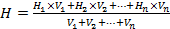 kur: H – sadales sistēmā esošās gāzes diennakts vidējā svērtā siltumspēja;H1, H2, ... Hn – pa sadales sistēmas pirmo, otro, ... n ieejas punktu sistēmā ieplūdušās dabasgāzes diennakts vidējā svērtā augstākā siltumspēja;V1, V2, ... Vn – pa sadales sistēmas pirmo, otro, ... n ieejas punktu attiecīgajā diennaktī sistēmā ieplūdušās dabasgāzes tilpums, kas izmērīts attiecīgajā pārvades sistēmas izejas punktā un sadales sistēmas savienojuma punktā. Sadales sistēmas operators lietotāja patērēto dabasgāzi pārrēķinu no tilpuma vienībām (nm3) uz enerģijas vienībām (kWh) veic pēc šādas formulas:W = V  x Hs , kur: W- pārskata periodā piegādātā dabasgāze enerģijas vienībās (kWh);V- pārskata periodā piegādātā dabasgāze tilpuma vienībās (nm3);Hs – dabasgāzes vidējā augstākā siltumspēja standartapstākļos pārskata periodā (kWh/nm3).Gazificētajos objektos ar neikdienas uzskaites vietu pārskata periodā patērētā dabasgāze enerģijas vienībās (kWh) tiek uzskaitīta, katrā diennaktī konkrētajai neikdienas uzskaites vietai saskaņā ar patēriņa standarta profilu aprēķināto dabasgāzes daudzumu tilpuma vienībās (m3), reizinot to ar diennakts vidējo gāzes augstāko siltumspēju sadales sistēmas siltumspējas zonā un summējot katras diennakts enerģijas daudzumus. Beidzoties pārskata periodam (diennaktij), saskaņā ar konkrētajai neikdienas uzskaites vietai piešķirto patēriņa standarta profilu aprēķinātie dabasgāzes tilpumi tiek koriģēti pēc pārskata perioda beigās fiksētā dabasgāzes tilpuma neikdienas uzskaites vietās.Gazificētajos objektos ar ikdienas uzskaites vietu pārskata periodā patērētā dabasgāze enerģijas vienībās (kWh) tiek uzskaitīta, katrā diennaktī faktiski izmērīto dabasgāzes daudzumu tilpuma vienībās (m3) reizinot ar diennakts vidējo dabasgāzes augstāko siltumspēju sadales sistēmas siltumspējas zonā un summējot katras diennakts enerģijas daudzumus.Diennaktī sadales sistēmā sadalītais dabasgāzes daudzums tiek noteikts, summējot patērēto dabasgāzes daudzumu, izmantojot šādus datus:no automatizētas attālinātās datu nolasīšanas (telemetrijas) sistēmām saņemtos komercuzskaites mēraparātu patēriņa datus no ikdienas uzskaites vietām (vai lietotāju iesniegtos patēriņa datus, ja attālinātas datu nolasīšanas (telemetrijas) sistēmas nedarbojas);sadales sistēmas operatora saskaņā ar konkrētajai neikdienas uzskaites vietai piešķirto patēriņa standarta profilu aprēķināto vai lietotāja iesniegtos patēriņa datus par diennaktī saņemto dabasgāzes daudzumu neikdienas uzskaites vietās;sadales sistēmas operatora saskaņā ar konkrētajai neikdienas uzskaites vietai piešķirto patēriņa standarta profilu aprēķināto mājsaimniecības lietotājiem diennaktī sadalīto dabasgāzes daudzumu neikdienas uzskaites vietās.Sadalītās dabasgāzes daudzums sadales sistēmā norēķinu periodā norēķinu vajadzībām par sadales pakalpojumiem tiek noteikts, summējot sadalītos dabasgāzes daudzumus, izmantojot šādus datus:no automatizētas attālinātās datu nolasīšanas (telemetrijas) sistēmām saņemtos komercuzskaites mēraparātu patēriņa datus no ikdienas uzskaites vietām (vai lietotāju iesniegtos patēriņa datus, ja attālinātas datu nolasīšanas (telemetrijas) sistēmas nedarbojas);sadales sistēmas operatora saņemtos (vai aprēķinātos) datus par sadalīto dabasgāzes daudzumu no lietotāju (izņemot mājsaimniecības lietotāju) neikdienas uzskaites vietām;sadales sistēmas operatora (saskaņā ar konkrētajai neikdienas uzskaites vietai piešķirto patēriņa standarta profilu) aprēķināto mājsaimniecības lietotājiem sadalīto dabasgāzes daudzumu neikdienas uzskaites vietās.Sadales sistēmas operators veic sadales sistēmas neikdienas uzskaites vietu nākamās diennakts patēriņa prognozi un nodod to katram dabasgāzes tirgotājam (attiecīgi par katra dabasgāzes tirgotāja un publiskā tirgotāja komerciālās bilances rēķinā iekļautajiem lietotājiem) iekļaušanai nākamās dienas nominācijās nosūtīšanai pārvades sistēmas operatoram.Sadales sistēmas operators katram tirgotājam un publiskajam tirgotājam par tā komerciālās bilances rēķinā iekļautajiem lietotājiem nosūta datus par iepriekšējās diennakts patēriņu no ikdienas uzskaites vietām.  Lietotājs par patērēto dabasgāzi norēķinās saskaņā ar komercuzskaites mēraparātu rādījumiem, kuri pārrēķināti enerģijas vienībās (kWh). Ja lietotājs noteiktajā termiņā nepaziņo sadales sistēmas operatoram komercuzskaites mēraparātu rādījumus, sadales sistēmas operators aprēķina patērētās dabasgāzes daudzumu:lietotājam, kas nav mājsaimniecības lietotājs – ņemot vērā faktiski patērēto dabasgāzi līdzīgos apstākļos līdzīgā laikposmā atbilstoši patēriņa standarta profilam vai pamatojoties uz lietotājam atļauto maksimālo dabasgāzes patēriņu stundā, vai lietotāja dabasgāzes iekārtu un aparātu maksimālo iespējamo dabasgāzes patēriņu stundā, ja tas pārsniedz lietotājam atļauto maksimālo dabasgāzes patēriņu stundā; mājsaimniecības lietotājam – ņemot vērā faktiski patērēto dabasgāzi līdzīgā laikposmā atbilstoši patēriņa standarta profilam.Ja komercuzskaites mēraparāts ir bojāts vai atvienots, lai to remontētu, verificētu vai pārbaudītu, katrā diennaktī patērēto dabasgāzes daudzumu nosaka atbilstoši dabasgāzes iekārtas vidējai slodzei līdzīgos apstākļos līdzīgā laikposmā vai aprēķina atbilstoši lietotājam atļautajam maksimālajam dabasgāzes patēriņam stundā.Gazificētajos objektos, kuros dabasgāzi lieto vairāki dzīvojamās ēkas vai dzīvokļa īrnieki vai īpašnieki un kuros dabasgāzes patēriņu uzskaita viens dabasgāzes komercuzskaites mēraparāts, par saņemto dabasgāzi un sistēmas pakalpojumu norēķinās atbildīgā persona, kuru nosaka šā gazificētā objekta īpašnieks. Gazificētā objekta īrnieku vai īpašnieku savstarpējie strīdi par norēķiniem un dabasgāzes apgādes iekšējās sistēmas lietošanu tiek risināti Civilprocesa likuma noteiktajā kārtībā.Ja tehnisku iemeslu dēļ komercuzskaites mēraparāts nav uzstādīts uz dabasgāzes apgādes sistēmas piederības robežas, dabasgāzes zudumus gāzesvados (ja tādi radušies) no dabasgāzes apgādes sistēmas piederības robežas līdz komercuzskaites mēraparāta uzstādīšanas vietai nosaka šādi:ja komercuzskaites mēraparāts uzstādīts sistēmas operatora pusē pirms piederības robežas, dabasgāzes zudumus, kas radušies posmā starp komercuzskaites mēraparāta uzstādīšanas vietu un piederības robežu, atskaita no lietotājam piegādātās dabasgāzes daudzuma;ja komercuzskaites mēraparāts uzstādīts lietotāja pusē pirms piederības robežas, dabasgāzes zudumus, kas radušies posmā starp komercuzskaites mēraparāta uzstādīšanas vietu un piederības robežu, pieskaita pie lietotājam piegādātās dabasgāzes kopējā daudzuma.Sadales sistēmas operators reģistrē gazificētajos objektos uzstādītos komercuzskaites mēraparātus. Mājsaimniecības lietotāja dabasgāzes apgādes sistēmai uzstādītie komercuzskaites mēraparāti ir sadales sistēmas operatora īpašums. Lietotāja, kas nav mājsaimniecības lietotājs, dabasgāzes apgādes sistēmai uzstādītie komercuzskaites mēraparāti ir lietotāja īpašums, izņemot gadījumu, ja tos ir iegādājies un uzstādījis sadales sistēmas operators.Sadales sistēmas operatoram ir tiesības lietotājam piegādātās dabasgāzes uzskaitei gazificētā objektā uzstādīt savu komercuzskaites mēraparātu vai nomainīt lietotājam piegādātās dabasgāzes uzskaitei gazificētā objektā uzstādīto komercuzskaites mēraparātu, kā arī aprīkot lietotāja komercuzskaites mēraparātu ar telemetrijas vai telemehānikas sistēmu datu automatizētai attālinātai nolasīšanai, lai rādījumus izmantotu norēķinos par dabasgāzi.Ja lietotāja, kas nav mājsaimniecības lietotājs, dabasgāzes apgādes sistēmai ir vienlaicīgi uzstādīti gan lietotāja, gan sadales sistēmas operatora īpašumā esoši komercuzskaites mēraparāti, dabasgāzes komerciālo uzskaiti veic pēc sadales sistēmas operatora īpašumā esošā komercuzskaites mēraparāta rādījumiem.Par komercuzskaites mēraparātu iegādi, uzstādīšanu, nomaiņu, remontu, apkopi un atbilstību normatīvajiem aktiem par metroloģiskajām prasībām mērīšanas līdzekļiem atbild un to saistītos izdevumus sedz to īpašnieks.Dabasgāzes patēriņa uzskaitei ir nepieciešams atsevišķs komercuzskaites mēraparāts, ja dabasgāzi izmanto kā degvielu autotransportam. Ja tiek konstatēts, ka autotransportam paredzētās dabasgāzes patēriņa uzskaitei nav uzstādīts atsevišķs komercuzskaites mēraparāts, sadales sistēmas operators var pārtraukt dabasgāzes piegādi lietotājam, iepriekš par to nebrīdinot.Sadales sistēmas operators veic:lietotāja, kas nav mājsaimniecības lietotājs, komercuzskaites mēraparāta pieslēguma pārbaudi pēc tā uzstādīšanas vai nomaiņas gazificētajā objektā, noplombējot tā pievienošanas vietas;komercuzskaites mēraparātu uzstādīšanu vai nomaiņu, (noplombējot to pievienošanas vietas) gazificētajā objektā mājsaimniecības lietotājam. Ja mājsaimniecības lietotāja dabasgāzes apgādes sistēmai saskaņā ar šo noteikumu 100.1.apakšpunktu piekļūt nav iespējams, mājsaimniecības lietotājs pēc sadales sistēmas operatora pieprasījuma, kas veikts telefoniski, nosūtot īsziņu, izmantojot e-pakalpojumu portālu vai rakstiski, iespējami ātrāk paziņo laiku, kad var nodrošināt sadales sistēmas operatora pārstāvjiem piekļuvi mājsaimniecības lietotāja dabasgāzes apgādes sistēmai.Ja nav iespējams piekļūt komercuzskaites mēraparātam vai mājsaimniecības lietotājs neatbild uz sadales sistēmas operatora pieprasījumu, sadales sistēmas operators var: pārtraukt dabasgāzes piegādi attiecīgajā gazificētajā objektā vai turpmāk aprēķināt patērētās dabasgāzes daudzumu, pamatojoties uz patēriņa standarta profilu;prasīt lietotājam segt izdevumus par sadales sistēmas operatora atkārtoto izbraukumu uz attiecīgo gazificēto objektu.Komercuzskaites mēraparāta pievienošanas shēmas izmaiņas, minēto ierīču nomaiņu, pārvietošanu, remontu un pārbaudi lietotājs saskaņo ar sistēmas operatoru. Jebkurai personai ir aizliegts ietekmēt komercuzskaites mēraparāta darbību.Uzstādītajiem komercuzskaites mēraparātiem ir jāatbilst prasībām, kas noteiktas normatīvajos aktos par kārtību, kādā tiek veikta mērīšanas līdzekļu tipa apstiprināšana, pirmreizējā verificēšana un tirgus uzraudzība, kā arī normatīvajos aktos par metroloģiskajām prasībām mērīšanas līdzekļiem un par metroloģiskajām prasībām aktīvās dabasgāzes komercuzskaites mēraparātiem. Komercuzskaites mēraparāta pievienošanas vietai jābūt noplombētai ar sistēmas operatora plombu.Sadales sistēmas operators veic lietotāja objektā uzstādītā komercuzskaites mēraparāta pirmstermiņa verificēšanu vai pārbaudi tā ekspluatācijas laikā: ja sadales sistēmas operatoram rodas pamatotas aizdomas, ka komercuzskaites mēraparāts neatbilst noteiktajām prasībām vai ir bojāts (izdarītas darbības, vai izmantotas palīgierīces, kuru dēļ ir samazināts dabasgāzes patēriņa rādījuma lielums, vai radīta iespēja dabasgāzi lietot bez maksas). Ja veiktajā pirmstermiņa verificēšanā vai pārbaudē atzīst, ka komercuzskaites mēraparāts nebija lietošanai derīgs un tā bojājums ir radies, lietotājam neievērojot šajos noteikumos paredzētos pienākumus, izdevumus, kas saistīti ar dabasgāzes komercuzskaites mēraparāta pirmstermiņa verificēšanu vai pārbaudi, kā arī sistēmas operatoram izdevumus par jauna dabasgāzes komercuzskaites mēraparāta uzstādīšanu gazificētajā objektā, sedz lietotājs.ja mājsaimniecības lietotājam radušās šaubas par objektā uzstādītā komercuzskaites mēraparāta precizitāti. Ja pēc mājsaimniecības lietotāja pieprasījuma veiktajā pirmstermiņa verificēšanā atzīst, ka:komercuzskaites mēraparāts bija lietošanai derīgs, izdevumus, kas saistīti ar komercuzskaites mēraparāta pirmstermiņa verificēšanu, kā arī sadales sistēmas operatora izdevumus par jauna komercuzskaites mēraparāta uzstādīšanu gazificētajā objektā sedz mājsaimniecības lietotājs;komercuzskaites mēraparāts nebija lietošanai derīgs, izdevumus, kas saistīti ar komercuzskaites mēraparāta pirmstermiņa verificēšanu, sedz sadales sistēmas operators.Sadales sistēmas operators komercuzskaites mēraparāta pirmstermiņa verificēšanu vai pārbaudi veic normatīvajos aktos noteiktā kārtībā akreditētā inspicēšanas institūcijā vai nodod ekspertīzes veikšanai normatīvajos aktos noteiktā kārtībā sertificētam ekspertam. Lietotājam ir tiesības iepazīties ar sadales sistēmas operatora sastādīto aktu un laboratorijas vai sertificēta eksperta atzinumu.Lietotāja dabasgāzes apgādes sistēmā lietotājs papildus komercuzskaites mēraparātam var uzstādīt kontroles mēraparātus. Kontroles mēraparāti ir lietotāja īpašums, un to uzstādīšana ir jāsaskaņo ar sadales sistēmas operatoru. Kontroles mēraparātus uzstāda lietotāja dabasgāzes apgādes sistēmā aiz komercuzskaites mēraparāta. Kontroles mēraparātu rādījumi nevar būt par pamatu norēķiniem par saņemto dabasgāzi.Lietotājs, kas nav mājsaimniecības lietotājs, sadales sistēmas operatora noteiktajā termiņā nomaina gazificētajā objektā uzstādīto komercuzskaites mēraparātu pēc sadales sistēmas operatora pieprasījuma, ja:gazificētajā objektā uzstādītā komercuzskaites mēraparāta metroloģiskie raksturlielumi neatbilst faktiskajam dabasgāzes patēriņam gazificētajā objektā;gazificētajā objektā uzstādītais komercuzskaites mēraparāts neatbilst normatīvajos aktos noteiktajām prasībām, tajā skaitā nenodrošina normatīvajos aktos par metroloģiskajām prasībām noteikto precizitāti.  Lietotājs nodrošina, ka komercuzskaites mēraparāts ir brīvi pieejams, netiek bojāts un uz tā netiek novietoti priekšmeti.XII. Lietotāju norēķini par saņemto dabasgāzi un sistēmas pakalpojumuPamats dabasgāzes norēķinu veikšanai starp lietotāju un dabasgāzes tirgotāju un publisko tirgotāju par gazificētajā objektā patērētās dabasgāzes apjomu ir sadales sistēmas operatora sniegtā informācija par dabasgāzes patēriņu, kas aprēķināts atbilstoši šo noteikumu XI.nodaļā minētajiem veidiem.Dabasgāzes tirgotājs un publiskais tirgotājs maksu par sadales sistēmas pakalpojumiem aprēķina, pamatojoties uz dabasgāzes patēriņu, kas aprēķināts atbilstoši šo noteikumu XI.nodaļā minētajiem veidiem un saskaņā Enerģētikas likumā noteiktā kārtībā apstiprinātiem tarifiem.Par patērēto dabasgāzi, sistēmas operatora sniegtajiem sistēmas pakalpojumiem un nodokļiem:saistītie lietotāji norēķinās saskaņā ar publiskā tirgotāja apstiprinātu norēķinu kārtību;lietotāji, kuri saņem dabasgāzi pēdējās garantētās piegādes ietvaros, norēķinās saskaņā ar pēdējā garantētā piegādātāja apstiprinātu norēķinu kārtību;pārējie lietotāji, kuri nav minēti šo noteikumu 153.1.un 153.2.punktā, norēķinās saskaņā ar dabasgāzes tirdzniecības līgumā noteikto norēķinu kārtību.Norēķinu kārtību, kā arī grozījumus tajā publiskais tirgotājs un pēdējais garantētais piegādātājs ne vēlāk kā 30 dienas pirms to spēkā stāšanās publicē oficiālajā izdevumā „Latvijas Vēstnesis” un savā tīmekļa vietnē, kā arī par to rakstveidā informē lietotāju.Ja ir mainījies dabasgāzes sadales sistēmas pakalpojuma tarifs un lietotājs pēc tarifa izmaiņu spēkā stāšanās dabasgāzes tirgotāja vai publiskā tirgotāja noteiktajā kārtībā nepaziņo komercuzskaites mēraparāta rādījumu, dabasgāzes tirgotājs vai publiskais tirgotājs par attiecīgo norēķinu periodu izraksta maksājuma dokumentus atbilstoši jaunajam tarifam.Dabasgāzes tirgotājam ir tiesības lietotājam, kas nav saistītais lietotājs, vai personai, kura vēlas noslēgt dabasgāzes tirdzniecības līgumu vai kura saņem dabasgāzi pēdējās garantētās piegādes ietvaros, pieprasīt iesniegt saistību pienācīgas izpildes nodrošinājumu (tajā skaitā iemaksāt drošības depozītu,  un veikt priekšapmaksu), ja:lietotājs nav ievērojis tirgotāja apstiprināto norēķinu kārtību un kavējis maksājumus par saņemto dabasgāzi;lietotājs vai persona, kura vēlas noslēgt dabasgāzes tirdzniecības līgumu, tiek likvidēta vai reorganizēta un saskaņā ar reorganizācijas plānu tiks likvidēta;lietotājam vai personai, kura vēlas noslēgt dabasgāzes tirdzniecības līgumu, ierosināts tiesiskās aizsardzības process, ārpustiesas tiesiskās aizsardzības process vai pasludināts maksātnespējas process.Ja saistītais lietotājs ir kavējis maksājumu, publiskais tirgotājs drīkst pieprasīt saistītajam lietotājam veikt priekšapmaksu mēneša vidējā maksājuma apmērā, noteikt īsākus norēķinu periodus vai pieprasīt iesniegt līgumsaistību pienācīgas izpildes nodrošinājumu.Ja lietotājs saskaņā ar šo noteikumu 156. vai 157.punktu ir iemaksājis dabasgāzes tirgotājam vai publiskajam tirgotājam drošības depozītu kā saistību pienācīgas izpildes nodrošinājumu:lietotājam ir pienākums pēc dabasgāzes tirgotāja pieprasījuma atjaunot drošības depozītu pilnā apmērā, ja dabasgāzes tirgotājs no tā dzēsis lietotāja neizpildītās saistības;dabasgāzes tirgotājam ir pienākums 5 darbdienu laikā paziņot lietotājam par lietotāja neizpildīto saistību dzēšanu no drošības depozīta;publiskam tirgotājam ir pienākums atmaksāt depozītu saistītajam lietotājam, ja tas gadu nepārtraukti ievērojis publiskā tirgotāja noteikto norēķinu kārtību;dabasgāzes tirgotājam ir pienākums atmaksāt depozītu lietotājam, kas nav saistītais lietotājs, ja tas 2 gadus nepārtraukti ievērojis dabasgāzes tirdzniecības līgumā pielīgto vai dabasgāzes tirgotāja noteikto norēķinu kārtību;beidzoties dabasgāzes tirdzniecības līguma termiņam vai gadījumos, kad tā darbība tiek pārtraukta, dabasgāzes tirgotājam ir pienākums 5 darbdienu laikā atmaksāt lietotājam drošības depozīta summu, kas nav izlietota lietotāja neizpildīto saistību dzēšanai.Ja lietotājs maksājuma dokumentos konstatē kļūdu, lietotājs rakstveidā paziņo par to maksājuma dokumenta nosūtītājam. Dabasgāzes tirgotājs vai publiskais tirgotājs 10 darbadienu laikā pēc lietotāja rakstveida iesnieguma saņemšanas pārbauda maksājuma dokumentus, pārbaudes rezultātus paziņo lietotājam un, ja nepieciešams, veic izmaiņas maksājuma dokumentos vai maksājuma veikšanas termiņā. Atkārtots iesniegums par attiecīgo kļūdu maksājuma dokumentā neatbrīvo lietotāju no pienākuma noteiktajā termiņā veikt maksājumu.Ja komercuzskaites mēraparāta rādījums nolasīts nepareizi, lietotājs rakstveidā paziņo par to sadales sistēmas operatoram. Sadales sistēmas operators 5 darbadienu laikā pēc lietotāja rakstveida iesnieguma saņemšanas pārbauda komercuzskaites mēraparātu rādījumus un, ja nepieciešams veic piegādātās dabasgāzes un maksas par sadales sistēmas pakalpojumiem pārrēķinu. Pārbaudes rezultātus paziņo lietotājam un dabasgāzes tirgotājam vai publiskajam tirgotājam, kurš, ja nepieciešams, veic izmaiņas maksājuma dokumentos vai maksājuma veikšanas termiņā.  Ja dabasgāzes tirgotājs vai publiskais tirgotājs konstatē kļūdu norēķinu uzskaitē, dabasgāzes tirgotājs vai publiskais tirgotājs izdara pārrēķinu par attiecīgo norēķinu periodu. Ja sadales sistēmas operators konstatē kļūdu aprēķinos par gazificētajā objektā piegādāto, uzskaitīto dabasgāzi, sadales sistēmas operators izdara pārrēķinu par pēdējo norēķinu periodu vai laikposmu, kurš nepārsniedz kalendārā gada robežas no fakta konstatācijas dienas.Sadales sistēmas operators, konstatējot, ka gazificētajā objektā dabasgāzes caurplūde caur komercuzskaites mēraparātu ir zemāka par komercuzskaites mēraparātam noteikto zemāko pieļaujamo mērījumu robežu, ir tiesīgs izdarīt saņemtās dabasgāzes pārrēķinu par laikposmu, kad dabasgāzes caurplūde ir mazāka par lietotāja komercuzskaites mēraparātam noteikto zemāko pieļaujamo mērījumu robežu, pieņemot, ka caurplūdes lielums ir vienāds ar konkrētajam mēraparātam noteikto zemāko mērījumu robežu, ja dabasgāzes tirdzniecības līgumā nav noteikts citādi.Strīdi par dabasgāzes piegādi un norēķiniem starp lietotāju un sadales sistēmas operatoru vai dabasgāzes tirgotāju tiek risināti Civillikumā un Civilprocesa likumā vai likumā “Par sabiedrisko pakalpojumu regulatoriem” noteiktajā kārtībā.XIII. Tirgotāju norēķini par sadales sistēmas pakalpojumuPar dabasgāzes sadali dabasgāzes tirgotājs un publiskais tirgotājs norēķinās atbilstoši Enerģētikas likumā noteiktajā kārtībā apstiprinātiem tarifiem saskaņā ar sadales sistēmas pakalpojuma līgumu. Pamats norēķinu veikšanai starp dabasgāzes tirgotāju vai publisko tirgotāju un sadales sistēmas operatoru ir sadales sistēmas operatora sniegtā informācija par patērēto dabasgāzes apjomu, kurš aprēķināts saskaņā ar šo noteikumu XI.nodaļu.Par katru veicamā maksājuma kavējuma dienu dabasgāzes tirgotājs vai publiskais tirgotājs maksā sadales sistēmas operatoram nokavējuma procentus Civillikumā noteiktajā kārtībā – 0,15% dienā no nesamaksātās summas. Sadales sistēmas operators saskaņā ar sistēmas pakalpojuma līgumu ir tiesīgs pieprasīt arī līgumsodu par citu dabasgāzes tirgotāja saistību neizpildi.Sadales sistēmas operatoram ir tiesības dabasgāzes tirgotājam, kurš vēlas noslēgt līgumu par sadales sistēmas pakalpojumu saņemšanu, pieprasīt iesniegt līgumsaistību pienācīgas izpildes nodrošinājumu (tajā skaitā drošības depozītu).Ja dabasgāzes tirgotājs saskaņā ar šo noteikumu 168.punktu ir iemaksājis sadales sistēmas operatoram drošības depozītu kā līgumsaistību pienācīgas izpildes nodrošinājumu:dabasgāzes tirgotājam ir pienākums pēc sadales sistēmas operatora pieprasījuma atjaunot drošības depozītu pilnā apmērā, ja sadales sistēmas operators no tā dzēsis dabasgāzes tirgotāja neizpildītās saistības;sadales sistēmas operatoram ir pienākums 5 darbdienu laikā paziņot dabasgāzes tirgotājam par dabasgāzes tirgotāja neizpildīto saistību dzēšanu no drošības depozīta;sadales sistēmas operatoram ir pienākums atmaksāt depozītu dabasgāzes tirgotājam, ja tas 2 gadus nepārtraukti ievērojis sadales sistēmas operatora noteikto norēķinu kārtību;beidzoties sistēmas pakalpojuma līguma termiņam vai gadījumos, kad tā darbība tiek pārtraukta, sadales sistēmas operatoram ir pienākums 5 darbdienu laikā atmaksāt dabasgāzes tirgotājam drošības depozīta summu, kas nav izlietota dabasgāzes tirgotāja neizpildīto saistību dzēšanai.Ja dabasgāzes tirgotājs vai publiskais tirgotājs maksājuma dokumentos konstatē kļūdu, dabasgāzes tirgotājs vai publiskais tirgotājs rakstveidā paziņo par to sadales sistēmas operatoram. Sadales sistēmas operators 10 darbadienu laikā pēc dabasgāzes tirgotāja rakstiska iesnieguma saņemšanas pārbauda maksājuma dokumentus, pārbaudes rezultātus paziņo dabasgāzes tirgotājam un, ja nepieciešams, veic izmaiņas maksājuma dokumentos vai maksājuma veikšanas termiņā. Atkārtots iesniegums par attiecīgo kļūdu maksājuma dokumentā neatbrīvo dabasgāzes tirgotāju no pienākuma noteiktajā termiņā veikt maksājumu.Ja sadales sistēmas operators konstatē kļūdu norēķinu uzskaitē vai aprēķinos par piegādāto dabasgāzi un sadales sistēmas pakalpojumu, sadales sistēmas operators izdara pārrēķinu par pēdējo norēķinu periodu vai laikposmu, kurš nepārsniedz kalendārā gada robežas no fakta konstatācijas dienas. XIV. Noslēguma jautājumiDabasgāzes lietotājam no šo noteikumu spēkā stāšanās dienas līdz 2017.gada 3.jūlijam ir tiesības izvēlēties dabasgāzes tirgotāju bez līguma, kurš ir spēkā  2017.gada 2.aprīlī, laušanas maksas piemērošanas.Mājsaimniecības lietotājam, kuram 2017.gada 3.aprīlī nav spēkā esoša dabasgāzes tirdzniecības līguma, līdz minētā līguma noslēgšanai dabasgāzi tirgo publiskais tirgotājs par cenu, kura noteikta Enerģētikas likumā noteiktajā kārtībā.Lietotājam, kurš nav mājsaimniecības lietotājs un kuram 2017.gada 3.aprīlī nav spēkā esoša dabasgāzes tirdzniecības līguma, līdz minētā līguma noslēgšanai saņem dabasgāzi no pēdējā garantētā piegādātāja šo noteikumu noteiktajā kārtībā.No šo noteikumu spēkā stāšanās līdz brīdim, kad sadales sistēmas operators ir izvēlējies pēdējo garantēto piegādātāju, pēdējo garantēto piegādi veic dabasgāzes tirgotājs, kuram 2017.gada 1.februārī ir spēkā esoša dabasgāzes tirdzniecības licence.Līdz 2019.gada 31.decembrim norēķinos starp saistīto lietotāju un publisko tirgotāju patērētās dabasgāzes daudzums, kā arī sniegtie sadales sistēmas pakalpojumi rēķinos tiek izteikti tilpuma vienībās (m3), vienlaikus norādot dabasgāzes un sadales sistēmas pakalpojumu daudzumu enerģijas vienībās (kWh). Dabasgāzes lietotājam, kas nav saistītais lietotājs, līdz 2017.gada 31.decembrim norēķinos ar dabasgāzes tirgotājiem rēķinā līdztekus saņemtās dabasgāzes daudzumam, kā arī sniegtajiem sadales sistēmas pakalpojumiem enerģijas vienībās (kWh) tiek norādīts saņemtās dabasgāzes un sadales sistēmas pakalpojumu daudzums tilpuma vienībās (m3). Noteikumi stājās spēkā 2017.gada 3.aprīlī.Atzīt par spēku zaudējušiem Ministru kabineta 2016.gada 9.februāra noteikumus Nr.85 “Dabasgāzes piegādes un lietošanas noteikumi” (Latvijas Vēstnesis, 2016, 5Nr.28).Informatīva atsauce uz Eiropas Savienības direktīvuNoteikumu projektā iekļautas tiesību normas, kas izriet no Eiropas Parlamenta un Padomes 2012. gada 25. oktobra Direktīvas 2012/27/ES par energoefektivitāti, ar ko groza Direktīvas 2009/125/EK un 2010/30/ES un atceļ Direktīvas 2004/8/EK un 2006/32/EK.Ministru prezidents 						  M.KučinskisMinistru prezidenta biedrs,ekonomikas ministrs						  A.AšeradensIesniedzējs: Ministru prezidenta biedrs,ekonomikas ministrs				  A.AšeradensVīza: valsts sekretārs                                                            J.Stinka25.07.2016 12:3810460I.Sils, 67013036, Ingars.Sils@em.gov.lv 